Аңлатма язуы.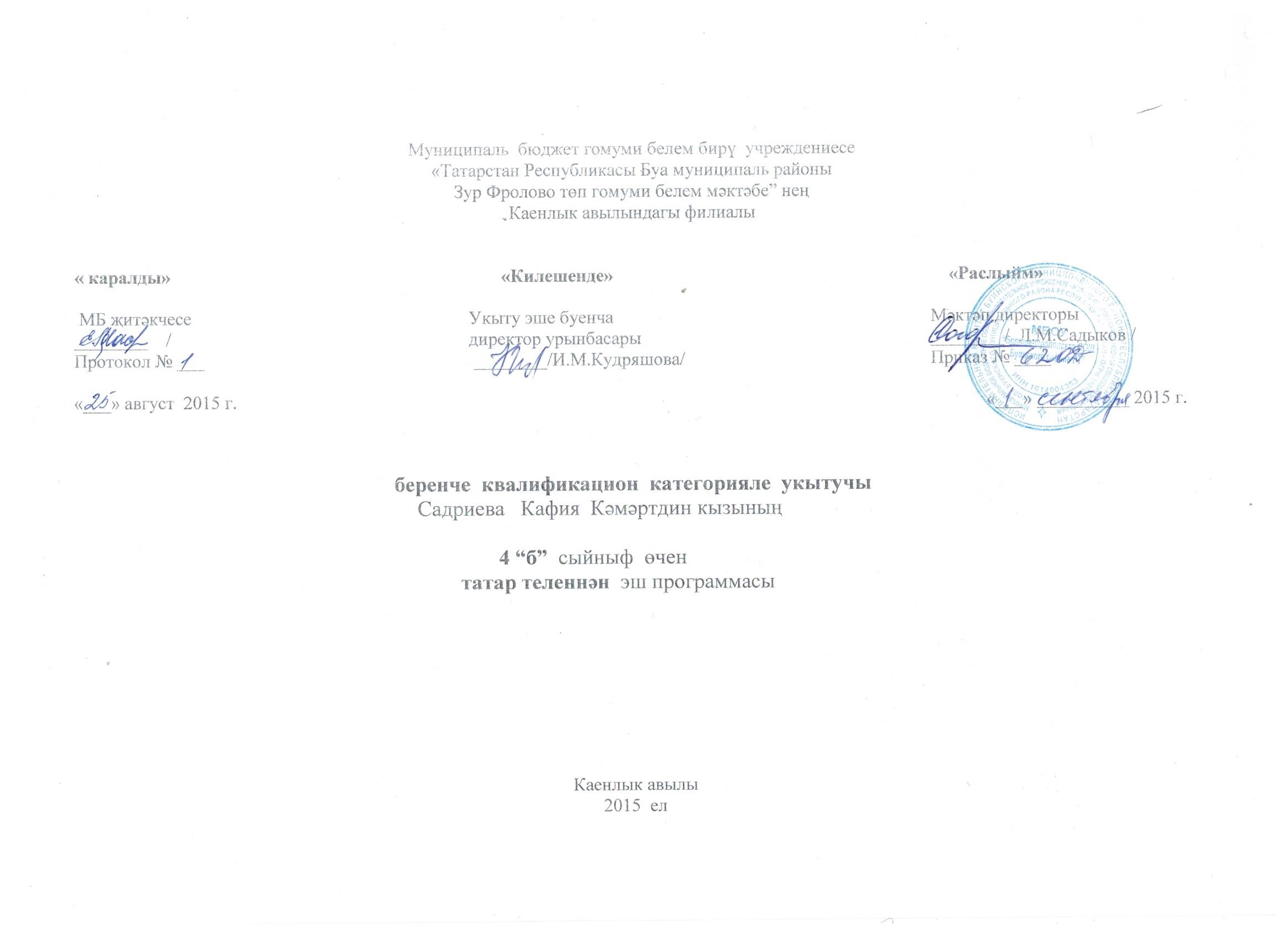 Укыту программасы урта гомуми  белем  мәктәбенең 4 нче сыйныфына адреслана.  Программа түбәндәге дәүләт документларына нигезләнеп язылды: - Россия Федерациясендә мәгариф турында”  Россия Федерациясенең федераль Законы (29.12.2012 №273-ФЗ) - “Мәгариф турында” Татарстан Республикасы Законы (гамәлдәге редакциядә);.-“Татарстан Республикасы дәүләт телләре һәм Татарстан Республикасында башка телләр турында” Татарстан Республикасы Законы   (2004 ел,  1 июль);  - РФ Мәгариф һәм Фән министрлыгы тарафыннан расланган “Гомуми башлангыч белем бирү федераль дәүләт стандартын гамәлгә кертү” турындагы боерыгы (06.10.2009, приказ №373);               - Федеральный государственный образовательный стандарт начального общего образования: текст с изм. и доп. на . / Мин-во образования и науки РФ. – М.: Просвещение, 2011. – 33 с. – (Стандарты второго поколения).               - Санитар-эпидемиологик кагыйдәләр һәм нормативлар (СанПиН 2.4.2.2821-10 «Санитарно-эпидемиологические требования к условиям и организации обучения в общеобразовательных учреждениях» (зарегистрированный в Минюсте России 3 марта  2011 года,  регистрационный №19993).   - “Татарстан Республикасы Буа муниципаль районы Зур Фролово төп гомуми белем  мәктәбе” муниципаль бюджет гомуми белем бирү учреждениесенең 2015 – 2016 нчы уку елына педагогик совет утырышында каралган укыту планыПрограмма, Федераль дәүләт стандартларына туры китерелеп, үстерешле укыту принциплары белән традицион ныклы белем үзләштерү принциплары үзара тыгыз бәйләнештә торган “Перспектив башлангыч мәктәп” концепциясенә нигезләнеп эшләнде. Ул, татар мәктәпләрендә укытыла торган “Татар теле”программасының төп өлеше буларак, алга таба белем алуга нигез булып тора.Эш программасының төп идеясе – татар теленнән белем бирү процессын планлаштыру, оештыру һәм идарә итү өчен шартлар булдыру.     Актуальлелек:“Перспектив башлангыч мәктәп” системасының иң мөһим үзенчәлеге мондый: мәктәпне тәмамлаганда, «укучы үз алдына максат куярга һәм аны тормышка ашыру юлларын үзе таба алу дәрәҗәсенә күтәрелергә тиеш». Бу – яңа стандартта эшлекле белем дип атала. Эшлекле белем – стандарт керткән яңалыкның әһәмиятле эчтәлеген ачып бирүче иң гомуми төшенчә. Белем алу гамәлләренең структурасын һәм принцибын стандарт үзе аңлата.Программа түбәндәге программаларга нигезләнеп язылды:Харисова Ч.М., Мияссарова И.Х., Гарифуллина Ф.Ш. “Татар телендә башлангыч гомуми белем бирү мәктәбендә ана теле укыту: гомуми программа” 1-4нче сыйныфлар - Казан, 2011.Мияссарова И. Х., Фәйзрахманова К. Ф.”4 сыйныфта ана телен укыту программасы”. Укытучылар өчен методик кулланма. – Казан: “Мәгариф – Вакыт” нәшр., 2014.Татар теленә өйрәтүнең максат һәм бурычлары түбәндәгеләр:Укучыларның сөйләү һәм фикерләү сәләтен үстерү, аларны татар әдәби телен тормышның төрле өлкәләрендә ирекле куллана алырлык шәхесләр итеп тәрбияләү;  дөрес сөйләм эшчәнлегенең үзара аралашу чарасы икәнен белдерүТелне өйрәнгәндә үзләштергән белем һәм күнекмәләрне сөйләмдә дөрес куллана белү. Укучыларда татар теленә хөрмәт һәм аны ярату, рухи кыйммәт һәм кешелек дөньясының аралашу, белем алу чарасы буларак  аңлы караш тәрбияләү;Укучыларда ана телен өйрәнүгә кызыксыну, омтылыш уяту, үз милләтеңә һәм аның теленә мәхәббәт тәрбияләү. Балаларда татар теленең барлык бүлекләре буенча мәгълүматлылыкны (компетенцияне) булдыру.Укучыларда коммуникатив компетенция булдыру. Аралашканда тел чараларыннан урынлы файдаланырга өйрәтү.Телдән һәм язма сөйләм осталыгы һәм күнекмәләре булдыру.Укучыларда татар мәдәниятенә караган мәгълүматлылыкны үстерү.Укыту процессының төп характеристикасыЭш формалары: сыйныф белән, төркемләп, индивидуаль, парлап, фронталь, дифференциаль.Укыту методлары: сөйләү, күрсәтмәлелек, практик, эзләнү, проблемалы, мөстәкыйль эш, стимуллаштыру, тикшерү. Башка предметлар белән бәйләнеше: программа  әйләнә-тирә дөнья, әдәби уку фәннәре белән һәм халык авыз иҗаты, туган як төбәге белән  бәйләнештә төзелгән.  Предметның укыту планындагы урыныТатар теле “Татар теле” белем бирү өлкәсенә карый, гуманитар фәннәр циклына керә. Программа 2014 – 2015 нче уку елына 102 сәгатькә исәпләнеп төзелгән; атнага 3 сәгать вакыт бирелә.    Уку предметы эчтәлегенең рухи кыйммәтләреТатар теле курсын өйрәнү нәтиҗәсендә укучылар телнең аралашуның төп чарасы һәм милли культураның төп күренеше икәненә төшенә; укучыларда туган телгә карата позитив эмоциональ кыйммәтләр формалаша; туган тел укучылар өчен уку процессының нигезе, фикерләү, күзаллау, интелектуаль һәм иҗади сәләтләрен үстерүдә зур таяныч булып тора. Туган телне өйрәнү барышында укучылар үзләренең иҗади сәләтләрен язма һәм сөйләм теле аша тормышка ашыра, телне мөһим мәгълүматны эзләү һәм табу өчен куллана. Укучылар ел дәвамында хатасыз язуның культуралылык билгесе икәнен аңлый, орфография кагыйдәләрен куллана, күчереп язуны, сүзләрдән җөмләләр, җөмләләрдән кечкенә хикәяләр төзи белү күнекмәләрен камилләштерә.Укыту предметының  эчтәлегеБүлек  һәм темаларның исемнәре, сәгатьләр саны1—3 нче сыйныфларда үткәннәрне кабатлау   (8 сәгать)4 нче сыйныфта татар теле дәресләре 1—3 нче сыйныфларда алынган белемнәрне искә төшерүдән башлана.Фонетикадан, мәсәлән, аваз һәм хәреф, алар арасындагы аерма, тартык һәм сузык авазлар, аерым авазларның дөрес әйтелеше, дөрес язылышы өйрәнелә, сингармонизм законы турында беренче күзаллау тудырыла. Морфология буенча башлап сүз төзелеше (тамыр һәм кушымча, кушымчаларның төрләре) һәм аерым сүз төркемнәре (исем, сыйфат, алмашлык, фигыль, кисәкчә, бәйлек) өйрәнелә. Синтаксистан исә җөмлә һәм аның төрләре (хикәя җөмлә, сорау җөмлә, өндәү (боеру) җөмлә, тойгылы җөмлә); җөмлә кисәкләре, җыйнак һәм җәенке җөмләләр, сүзтезмә турында башлангыч мәгълүматлар бирелә.4 нче сыйныфта үткәннәрне кабатлау өлешендә фонетика, морфология һәм синтаксистан үткәннәрне кабатлау һәм тирәнәйтү күздә тотыла. Сүз. Телнең сүзлек байлыгы. Сүзнең лексик мәгънәсе (8 сәгать)Сүзнең лексик мәгънәсе, алынма сүзләр, бер мәгънәле һәм күп мәгънәле сүзләр, тотрыклы сүзтезмәләр, омоним, синоним, антонимнарны искә төшерү. Татарча-русча яки русча-татарчй сүзлек, орфографик сүзлек, аңлатмалы сүзлек, фразеологик әйтелмәләр сүзлеге белән эшләү.Сүз төзелеше  (11 сәгать)4 нче сыйныфта кабатлау дәресләренең төп максаты — укучыларның 1—3 нче сыйныфларда алган белемнәрен искә төшерү.«Сүз төзелеше» темасын кабатлау һәм тирәнәйтү өчен бирелгән күнегүләрдә дә тамыр һәм кушымчаларны аера белү, кушымчаларның ясагыч һәм төрләндергечләргә бүленүен, сүзләрнең ясалыш буенча төрләрен (кушма, парлы сүзләр) искә төшерү бурычы куела.4 нче сыйныфта «сүз төзелеше» темасы тагын да тирәнәйтелә: ясалма, кушма, парлы, тезмә сүзләрнең ясалышы һәм язылышы; рус теленнән татар теленә кергән алынма кушма сүзләрнең үзенчәлекләре; сүз төзелешенә анализ ясау һ.б. яңа темалар белән баетыла. Сүз төркемнәре. Исем (8 сәгать)Мәгънәсе, сораулары, формалары, ясалышы, җөмләдәге урыны турында кабатлау. Исемнәрнең хәбәр булып килүләренә күзәтүләр. Ялгызлык һәм уртаклык исемнәр. Берлек һәм күплек сандагы исемнәр. Исемнәрнең килеш һәм тартым белән төрләнеше. Калын һәм нечкә төрләнеш. Сингармонизм законына буйсынмаган сүзләргә кушымча ялгау. Килеш кушымчаларының дөрес язылышы.Баш килеш. Бу формада исемнәрнең җөмләдә ия, хәбәр, иярчен кисәк була алулары. Төшем килешенең мәгънәсе, җөмләдәге функциясе.   Исемнәрнең килеш һәм тартым белән төрләнеше. Тартым кушымчаларының исемнәргә нинди мәгънә өстәгәнлекләрен аңлату өчен дәреслектән, 98 нче күнегү тәкъдим ителә. Күнегүдә тартымлы исемнәр калын хәрефләр белән бирелгән. Шул сүзләрне укытучы тамыр һәм кушымчаларга аерырга куша: битләрем, авызым, колач-ым, күз-ләр-ем, теш-ләр-ем, кул-лар-ым.—	Бу сүзләрдәге -ым/-ем кушымчалары исемнәргә нинди мәгънә өсти?—	Предметның ничәнче затка караганлыгын белдерә.—	Битең, авызың; бите, авызы; битебез, авызыбыз; битегез, авыз-ыгыз; битләре, авыз-лары сүзләрендә -ың/-ең; -ы/-е; -ыбыз/-ебез; -ыгыз/-егез; -лары/-ләре кушымчалары предметның ничәнче затка караганлыгын белдерә? кебек сораулар бирелә. Укучыларның җаваплары тыңлангач, билгеләмә укытыла.Тартым предметның затка караганлыгын белдергәнгә күрә, аның III заты һәм берлек, күплек формалары була. Сузыкка беткән исемнәргә тартым кушымчаларының тартыктан башланганнары, ә тартыкка һәм [у], [ү] авазларына беткән исемнәргә сузыктан башланган кушымчалар ялгана.  Фигыль — катлаулы сүз төркеме.Нишли? нишләде? сорауларына җавап булып килгән һәм предметның эшен, хәрәкәтен белдергән сүзләр 1 нче сыйныфта ук өйрәнелә. 2 нче сыйныф дәреслегендә эш-хәрәкәтне белдерә торган сүзләр турында махсус бүлек кертелә һәм сораулар өстәлә: нишли? нишләде? нишләгән? нишләр? нишлиләр? нишләделәр? нишләгәннәр? нишләрләр?4 нче сыйныфта 1—3 нче сыйныфта үткән материал искә төшерелә һәм хикәя фигыльнең билгеле үткән заман, нәтиҗәле үткән заман формалары; киләчәк заман формалары: билгесез киләчәк заман, билгеле киләчәк заман турында яңа мәгълүмат өстәлә.Фигыльнең нигезе дифтонгка тәмамланганда, ике сузык арасына туры килгән у урынына в языла: сау	савыйм, савыйк, савыгыз.Сыйфат  (7 сәгать)Сыйфат — предметның билгесен белдерә торган сүз төркеме. Ул, нигездә, төрләнми. Тик кайбер сыйфатларны гына дәрәҗәгә куеп була.Җөмләдә сыйфат исемне ачыклап килә һәм күбесенчә аергыч була.Алмашлык  (6 сәгать)  Алмашлык — мөстәкыйль сүз төркеме. Ул сөйләмдә башка сүз төркемнәрен (исем, сыйфат, сан һәм рәвешне) алыштырып килә.  Алмашлык предметны яки билгене белдерми, ул бары тик үзе алыштырып килә торган сүз төркеменең грамматик билгеләренә ия була.Килеш сораулары сорау алмашлыкларына керәләр. Сорау алмашлыкларына тагын нинди, кайсы, ничек, ник, нигә, ничәнче кебек сүзләр керә.Сан (6 сәгать) Сан предметның исәбен, микъдарын белдерә торган сүз төркеме. Сан исем белән кулланылганда төрләнми. Җөмләдә ул аергыч, хәбәр һәм исемнән башка кулланылганда, җөмләнең бүтән кисәкләре дә була ала. Мәсәлән: Бүген кызларның икесе дә авырып китте. Дәрестә биш укучы шигырь сөйләде. Биш бишең — егерме биш.Фигыльне ачыклап килгәндә, сан хәл дә була. Бер сорады, ике сорады — Азат чанасын бирмәде.Кайбер очракларда сан, саналмышы белән, бер җөмлә кисәге тәшкил итә: Су коенырга икешәр мәртәбә барабыз. Мин дүртенче сыйныфта укыйм.Сүз төркеме буларак, сан 4 нче сыйныфта өйрәнелә башлый. Укучылар санның билгеләмәсе (мәгънәсе, сораулары) белән танышалар. Санның исемне ачыклап килүе, сан белән ачыкланып килгән исемнең саналмыш булуы, кайбер сан төркемчәләре (микъдар саннары, тәртип саннары) турында беренче мәгълүмат алалар.Рәвеш  (5 сәгать)Рәвеш — мөстәкыйль сүз төркеме, лексик-грамматик яктан эш-хәлнең билгесен, ничек үтәлүен белдерә.Морфологик яктан — төрләнми. Тик кайбер рәвешләр генә чагыштыру яки артыклык дәрәҗәсендә килә алалар: Иң элек бу тел белән әнкәм бишектә көйләгән... (Г. Тукай). Мин быел чаңгыда шәбрәк йөрим.Синтаксик яктан — җөмләдә фигыльне, сыйфатны һәм рәвешне дә ачыклап килә.Төп синтаксик функциясе — хәл.Укучыларга рәвеш турында башлангыч мәгълүмат 4 нче сыйныфта бирелә. Аның ничек? кайчан? кая? кайда? никадәр? күпме? кебек сорауларга җавап булып килүе, эш яки хәлнең билгесен, ничек үтәлүен белдерә торган сүз төркеме булуы аңлатыла.. Кисәкчәләр  (2 сәгать)Кисәкчәләр турында беренче мәгълүмат 3 нче сыйныфта бирелә.4 нче сыйныфта кисәкчәләрнең сүз яки җөмләгә төрле төсмер өстәү өчен кулланылуы ачыклана. Димәк, кисәкчәләр, аерым торганда, мәгънә белдерми, бәлки контекст эчендә генә аларның мәгънәләре конкретлаша икән. Бик күп кисәкчә күп мәгънәле була, һәм аларның мәгънә төсмерләре нинди сүзгә иярүләренә, кайсы урында килүләренә, җөмлә төзелешенә, аның интонациясенә карап үзгәрә.Бәйлекләр (2 сәгать)Бәйлекнең ярдәмлек сүз төркеме булуы турындагы башлангыч төшенчә 1 нче сыйныфта бирелә, 2—3 нче сыйныфларда ныгытыла, тирәнәйтә лә.Ярдәмлек сүз булганга, төшенчәдә төп урынны бәйлекнең функциясе, үтәгән хезмәте алып тора: бәйлекләр сүзләрне бәйлиләр икән. Бәйлекләр, сүзләрне бәйләгәндә, килешкә якын мәгънә белдерәләр.Бәйлекләр үзләреннән алда килгән сүзнең билгеле килештә торуын сорыйлар. Бу килешләр өчәү: баш, юнәлеш һәм чыгыш килеше. Шуңа карап, бәйлекләр дә өч төркемчәгә аерыла.4 нче сыйныфта төрле килешләрдә исемнәрнең һәм зат ал-машлыкларының бәйлекләр белән килүенә йомгак ясала, си-стемалаштырыла, бәйлек төшенчәсе грамматик категория итеп аңлатыла. Җөмлә. (12 сәг)Сүзтезмә Сүзтезмә турында башлангыч аңлатма 3 нче сыйныфта бирелә.4 нче сыйныфта сүзтезмәләргә шактый эзлекле мәгълүмат бирү күздә тотыла: сүзтезмә һәм тезмә сүзләр арасындагы аерманы аңлату, сүзтезмәләрнең барлыкка килү юлларын ныгыту, сүзтезмәдәге иярүче һәм ияртүче сүз турында белемнәрне тирәнәйтү һ. б.  Җөмләнең баш кисәкләреИя һәм хәбәр Бу тема 2—3 нче сыйныфта өйрәнгәннәрне кабатлау төсендә бара. Ия белән хәбәрнең билгеләмәсе әйттерелә, хәбәрнең сораулары мисаллар белән ныгытыла.Җөмләдә бер мөстәкыйль исем яки зат алмашлыгы белән белдерелгән ияне табу. Исем мәгънәсендә килгән сүз яки сүзләр белән белдерелгән ияне табу. Җыйнак һәм җәенке җөмләләр Җыйнак һәм җәенке җөмләләр турында 3 нче сыйныфта беренче мәгълүмат бирелде.4 нче сыйныфта җыйнак җөмләне, тиешле сүзләр өстәп, җәенкеләндерә белү, җәенке җөмлә эченнән баш кисәкләрне генә аерып чыгару кебек күнегүләр эшләнә. Җөмләнең иярчен кисәкләре.  Аергыч.  Җөмләнең тиңдәш кисәкләре Җөмләнең тиңдәш кисәкләрен һәм тиңдәш кисәкләрнең үзара санау интонациясен, теркәгечләр ярдәмендә бәйләнешен төшендерү; тиңдәш кисәкләр янында тыныш билгеләренең куелышын аңлату. Тиңдәш ияле һәм тиңдәш хәбәрле җөмләләр. Тиңдәш кисәкләр арасында һәм, я, да/дә, та/тә, ә, ләкин теркәгечләре, тиңдәш кисәкләр янында тыныш билгеләре.Эндәш сүзләр Укучыларга эндәш сүзләр турында төшенчә бирү. Эндәш сүзләр һәм алар янында тыныш билгеләрен куярга өйрәтү..Гади һәм кушма җөмлә  Гади һәм кушма җөмләләр турында төшенчә бирү. Составында 2—3 гади җөмлә булган кушма җөмләләр. Андый җөмләләрне тиңдәш кисәкле җөмләләрдән аера һәм аларны тикшерә белү. Тезмә кушма җөмләләрдә һәм, ә, ләкин, әмма теркәгечләре, алар янында тыныш билгеләре.4 нче сыйныф укучыларының белем дәрәҗәләрендә булачак нәтиҗәләрсүзләрдәге орфограммаларны танып, ал арның язылышын кагыйдәләргә нигезләнеп аңлату;үтелгән орфограммалар кергән 75—80 сүзле текстны хатасыз, каллиграфик күчереп һәм ишетеп, тиңдәш кисәкләр янында тиешле тыныш билгеләрен дөрес куеп язу;—	дөнья, болыт тибындагы сүзләргә аваз-хәреф анализы ясау;сүзләрне төзелеше ягыннан тикшерү: тамырын һәм кушымчасын табу, кушымчаларның төрен билгеләү, кушма һәм парлы сүзләрне аерып күрсәтү;сүзләрне сүз төркеме булу ягыннан тикшерү: исемнең сан, килеш формасын күрсәтү; сыйфатларның асыл, нисби төрен, чагыштыру дәрәҗәсен билгеләү; фигыльнең зат-сан, заманын аера белү; һәр сүз төркеменең җөмләдәге функциясен билгеләү;тиңдәш кисәкле гади җөмләгә, составында 2—3 гади җөмлә булган тезмә кушма җөмләгә анализ ясау;җөмләләрнең әйтелү максаты, интонациясе буенча төрен икеләнмәстән аеру;текстның темасын һәм төп фикерен билгеләү, шулар нигезендә аңа килешле исем кую;хикәяләү, тасвирлау, фикер йөртү тибындагы текстларны сөйләмдә куллану;әдәпле мөгамәлә таләпләренә туры китереп аралаша белү;тасвирлау, фикер йөртү элементлары кергән 90—95 сүзле текстны изложение итеп язу;хикәяләү тибындагы сочинение язу;сүзләрнең әйтелешен, кулланылышын, язылышын истә калдыру: авыру, аз-маз, ата-ана, ашханә, аңлый, әби-бабай, әверелә, эүвәл, балачак, бәла, берничә, борынгы, вакыйга, ватык, гадәт, гомер, дәвам, җәяү, җепшек, җиләк-җимеш, зинһар, иелә, ихтирам, йомры, кадәр, кием-салым, кулъязма, көнбатыш, көнчыгыш, көрәшче, кыйммәтле, мал-туар, мәйдан, мәкалә, могҗиза, мөстәкыйль, нәкъ, охшаш, очсыз, өем, өчпочмак, пәрәвез, рәссам, савыт-саба, сәнгать, сөңге, сурәт, табиб, табигый, таләп, тәкъдим, тәмам, тирә-як, төер, туп-туры, тынгылык, чүп-чар, шагыйрь, шәфәкъ, шыңшый, эшчән, юеш, юньле, юучы, ямьле, ямъ-яшел, япь-яшь.Укыту предметын үзләштерүнеӊ шәхси, метапредметлы һәм предметлы нәтиҗәләреШәхси, метапредметлы һәм предметлы  нәтиҗәләрШәхси нәтиҗәләр:   - туган илгә карата шәхси караш булдыру;   - чын кеше сыйфатлары булдыру;   - мөстәкыйльлелек һөм җаваплылык үстерү;   - этик хисләр, мөлаемлылык үстерү;   - рухи-әхлакый идеалларына китерү.   - олылар белән хезмәттәшлек;   - аралашу культурасы күнекмәләре .Метапредметлы нәтиҗәләр: - аң -белем  үстерү; - проблемаларны мөстәкыйль рәвештә таба алу; - эзләнү юлларын һөм нәтиҗәләрен ачыклау; - логик фикерләү:чагыштыру, синтез, анализ ясый белү; - конфликтлы ситуацияләрдән чыгу юлын табу; - укучыларның образлы, логик фикерләвен үстерү;Предметлы  нәтиҗәләр: - Россиядә күп милләт  халыкларының төшенчәсен бирү; - татар теленең төп  төшенчәләр буенча башлангыч белем ( фонетик, лексик, грамматик); - татарча югары сөйләм культурасы формалаштыру; - туган телнең орфоэпик, лексик, грамматик төшенчәләре; - сүз турында башлангыч төшенчәләр формалаштыру; - уку, язу гамәлләре формалаштыру; - сүзгә фонетик анализ ясый белү.Универсаль уку гамәлләре формалаштыру:Танып белү универсаль уку гамәлләре: - дәреслектә ориентлаша белү;- шартлы билгеләрнең телен белү;- рәсем һәм схемалар нигезендә биремнәр үтәү;- төп билгеләрне аерып алу нигезендә кагыйдә формалаштыру;- материаль объектлар кулланып биремнәр үтәү;- дәреслек һәм мөстәкыйль эш дәфтәрендәге мәгълүматлар белән эшли белү;Регулятив универсаль уку гамәлләре:-кагыйдәләрне, күрсәтмәләрне истә тотып гамәлләр кылу;- гамәлләрне таләп ителгән вакытта башлау һәм тәмамлау;- үз эшчәнлегеңне контрольгә алу, биремне үтәүнең дөреслеген тикшерү;- тормыш тәҗрибәсен куллану;- эшләнгән эшнең сыйфатын һәм дәрәҗәсен билгеләү.Шәхескә кагылышлы универсаль уку гамәлләре:- дәреслек геройларына, күршеңә ярдәм итүдә танып-белү инициативасы күрсәтү;- үз уңышларың/уңышсызлыкларың турында фикер йөртү;- үз мөмкинлекләреңне бәяләү;- үз эшчәнлегенең нәтиҗәләрен яхшыртуга ихтыяҗ формалаштыру;- мәгънә барлыкка китерү («Минем өчен моның нинди мәгънәсе һәм әһәмияте бар?» - дигән сорау кую)Коммуникатив  универсаль уку гамәлләре:- тормыш тәҗрибәсен куллану;- күршең белән хезмәттәшлек итү.Укучыларның белемен бәяләү системасыУкучыларның эшчәнлеген бәяләү белемнәрне үзләштерүне тикшерүдән аларны гамәлдә куллана белүгә күчерелә. Мәгълүмат чыганаклары:укучыларның эшләре;танып белү процессының барышы;статистикага нигезләнгән мәгълүматлар;тестлар уздыру нәтиҗәләре;портфолио.Тикшерү алымнары:күзәтүләр;мөстәкыйль, контроль эшләр;укучыларның әзер җавапны табуы, ирекле кыскача җаваплары;ачык җавап;үз-үзеңне тикшерү өчен, сораулар куя белү. Бәяләү критерийлары:җавапларның дөрес һәм дәлилләнгән булуы;грамматика кагыйдәләрен куллана белүдә шәхси үсеш;әйтмә һәм язма сөйләмнең төгәллеге һәм сәнгатьлелеге үсешендә югарырак баскычка күтәрелү;җавапның, уку эшчәнлеге нәтиҗәсендә барлыкка килгән продуктның сыйфаты; нигезләмәләрнең уйланган булуы;мөстәкыйль әйтелгән гипотезаның, аңлатмаларның, язма сөйләм модельләренең дөрес төзелгән булуы;сөйләмнең максатчан оештырылуы.4 нче сыйныфта язма эшләрнең күләмеконтроль диктант — 4;  изложение — 4;        сочинение — 4.4 нче сыйныфта контроль диктант текстларының сүзләр саны түбәндәгечә алына:I	яртыеллык — 55—60 сүз;II	яртыеллык — 65—70 сүз.(Изложение өчен текстларның күләме 15—20 сүзгә артыграк була.)          Контроль диктант текстына 1, 2 грамматик бирем дә тәкъдим ителә. Грамматик биремнәр үтелгән материаллардан чыгып төзелә. Сүзлек диктанты өчен якынча норма — 12—15 сүз.         Язма контроль эшләрнең саны һәм төрләре программаның әһәмиятле сораулары яисә укучыларның белем, осталык һәм күнекмәләрен зур булмаган бер тулы тема буенча тикшерү кирәклеге белән билгеләнә.     4 класста контроль диктант түбәндәгечә бәяләнә:      “5” -  хаталар һәм тәзәтүләр юк, эш пөхтә, ачык язылган.      Язу каллиграфия таләпләренә туры килә. Каллиграфия таләпләреннән бер генә чигенеш яки бер төзәтү булырга мөмкин(төшеп калган хәрефне өстәү яки төгәл язылмаган хәрефне төзәтү һ.б.).       “4”  -  диктантта 2 орфографик, 1 пунктуацион хата яисә 1 орфографик, 2 пунктуацион хата. Эш пөхтә башкарылган, ләкин каллиграфия таләпләре үтәлмәгән. Шуңа өстәп , берәр “5” билгесендә күзәтелгән төзәтүләр булырга мөмкин.       “3”  -  диктантта 3 тән 5кә хәтле орфографик хата ( 3 орфографик, 2 пунктуацион яисә 5 орфографик һәм 1 пунктуацион хата). Эш җиренә җиткереп башкарылмаган,каллиграфия нормаларыннан җитди тайпылышлар. Төрле характердагы төзәтүләр булырга мөмкин.      “2”  -  диктантта 6-7 орфографик хата. Эш тырышып башкарылмаган,  каллиграфия нормалары үтәлмәгән.                                     Грамматик биремнәрне тикшерү һәм бәяләү:          “5”  -  биремнәр хатасыз үтәлгән, кагыйдәләрнең һәм билгеләмәләрнең аңлы үзләштерелгәнлеге күренә, алар мөстәкыйль кулланылган       “4”  -  кагыйдәләр һәм билгеләмәләр аңлы үзләштерелгән,  биремнәрне үтәгәндә кулланылган.       “3”  -  бплгеле күләмдә өйрәнелгән материал үзләштерелгән,  биремнәрнең яртысыннан азрагы дөрес үтәлгән.       “2”  -  материалның начар үзләштерелгәнлеге күренә, грамматик биремнәрнең күбесе үтәлмәгән.            Укучыларның бәйләнешле  язма сөйләм  күнекмәләрен өйрәтү рәвешендәге изложениеләр һәм сочинениеләр ярдәмендә тикшерелә. Алар 1 сәгать дәвамында башкарыла.          Изложение текстының күләме һәр сыйныф  өчен күрсәтелгән диктант тексты күләменнән  15-20 сүзгә артык булырга тиеш.           Сочинение күләме 3-4 сыйныфларда 0,5  -  1 биткә кадәр; бу якынча 3 сыйныфта 9 – 10 җөмлә (50-60 сүзләп).  4 нче сыйныфта 11-12 җөмлә(70-80 сүз).         Сочинениеләрнең темасы балаларның тормыш тәҗрибәсенә, мәнфәгатенә якын, сүзлек составы һәм төзелеше ягыннан укучылар башкара алырлык булырга тиеш.          2-4 сыйныфларда изложение һәм сочинение өчен 1 билге куела.  Хаталар исәбе диктанттагы кебек алып барыла. Аларның эчтәлек һәм сөйләм ягыннан оештырылуы түбәндәгечә тикшерелә:          Кирәге булмаган фактлар кертү, текстның өлешләре арасында бәйләнеш булмау, җөмләләрнең бер-бер артлы уңышсыз төзелүе, бер үк сүзне кирәксезгә кабатлау, сүзне тиеш булмаган мәгънәдә куллану.         Иҗади эшләр түбәндәгечә бәяләнә:     “5”  -  автор текстын дөрес һәм эзлекле итеп чагылдыру (изложениедә),  теманы логик эзлеклелектә ачып бирү, фактик хаталарның булмавы, сүзлекнең бай булуы һәм эшнең сөйләм ягыннан дөрес оештырылуы.   1 сөйләм төгәлсезлеге булырга мөмкин. Өйрәнелгән кагыдәләргә орфографик һәм пунктуацион хаталар юк, 1-2 төзәтү бар.     “4”  -  автор тексты җитәрлек дәрәҗәдә тулы бирелгән(изложениедә), тема ачылган , ләкин эчтәлек биргәндә, сизелмәслек кенә булса да, эзлеклелек бозылган.  Тулаем алганда сөйләм , шул текстның эчтәлегендә, төзелешендә          3 төгәлсезлек , 2 орфографик , 1 пунктуацион хата , 1-2 төзәтү булырга мөмкин.     “3”  -  автор текстыннан бераз читкә китү күзәтелә(изложениедә), темадан читкә тайпылыш, нигездә дөрес,  тик эчтәлекне язганда эзлеклелек юк, 2-3 җөмлә дөрес төзелмәгән, сүзлек ярлы.      “2”  -  эчтәлек бирелмәгән, җөмләләрдә эзлеклелек юк, сүзлек ярлы.  4 НЧЕ СЫЙНЫФТА ТАТАР ТЕЛЕ ДӘРЕСЛӘРЕНЕҢ КАЛЕНДАРЬ-ТЕМАТИК ПЛАНКисәкчәләр ( 6 сәг)                                                                         Укыту-методик әсбаплар исемлегеУкытучы өчен әдәбият исемлеге 1. Мияссарова И.Х., Фәйзрахманова К.Ф. “Татар теле” татар башлангыч гомуми белем бирү мәктәбенең 4 нче сыйныфы өчен дәреслек, 2 кисәктә,. Казан, “Мәгариф – Вакыт”   нәшрияты, 2014.2.Мияссарова И.Х., Фәйзрахманова К.Ф. Татар теле – “Мөстәкыйль эш дәфтәре”- татар башлангыч гомуми белем бирү мәктәбенең 4 нче сыйныфы өчен - Казан, “Мәгариф – Вакыт”   нәшрияты, 20143. Татар телендә башлангыч гомуми белем бирү  мәктәбендә ана теле укыту: гомуми программа. Казан, 2011Өстәмә:1. Абдрәхимова Я.Х. Татар теленнән диктантлар.К.:Мәгариф. 20092. Вагыйзов С.Г. Кызыклы грамматика.К.: Мәгариф. 2006 3. Газизова А.Н.  Башлангыч сыйныфлар өчен диктантлар җыентыгы. К.:Яңалиф. 2007 4.Мияссарова И.Х., Фәйзрахманова К.Ф. “Татар башлангыч гомуми белем бирү мәктәбенең 4 нче сыйныфында эшләүче укытучылар  өчен методик кулланма”. Казан, “Мәгариф – Вакыт”   нәшрияты, 2014. Укучылар өчен тәкъдим ителә торган әдәбият исемлеге1. Мияссарова И.Х., Фәйзрахманова К.Ф. “Татар теле” татар башлангыч гомуми белем бирү мәктәбенең 4 нче сыйныфы өчен дәреслек,2 кисәктә,. Казан, “Мәгариф – Вакыт”   нәшрияты, 2014.2.Мияссарова И.Х., Фәйзрахманова К.Ф. Татар теле – “Мөстәкыйль эш дәфтәре”- татар башлангыч гомуми белем бирү мәктәбенең 4 нче сыйныфы өчен - Казан, “Мәгариф – Вакыт”   нәшрияты, 2014Дидактик материаллар1. Картиналар, репродукцияләр.2. Татар теле буенча таблицалар  . Мәгълүмати-электрон ресурслар   1. Татар сайтлары: edu.tatar.ru; belem.ru; org.com   2.tatardeti.blogspot.com/2011/01/blog-post.htm    3. gzalilova.narod.ru/present_tat.htm    Укыту процессының матди-техник тәэмин ителеше    Техник чаралар:     1.Видеопроектор.     2.Экран.     3.Ноутбук..нче сыйныфта язма эшләрнең үрнәк текстлары    1.Грамматик биремле диктантКүбәләк малае Әлтәфи.Шәһәрдән ерак түгел урнашкан искиткеч урманда Әлтәфи исемле күбәләк малае яшәгән икән. Аны гади генә Әлфи дип йөрткәннәр. Бу күбәләк малае бик тыйнак булган, канатларының төссез булуыннан бик оялган икән. Шуңа күбәләк-сылулар төнлә йокларга яткач кына, ул өеннән чыгып чиксез болыннарда рәхәтләнеп очып йөргән. Бигрәк тә Әлфи чәчәк бакчалары өстеннән очарга яраткан. Ләкин чәчәкләргә якын килергә курыккан. Шуңа ул аларның матурлыгына ерактан гына сокланып караган. (65 суз.) (Люция Закирҗановадан)Түбәндәге биремнәр буенча тексттан сүзләр тап.    1.Исем сүз төркеменә караган (I вариант);2.Сыйфат сүз төркеменә караган (II вариант).2.Аңлатмалы диктант.КӨЗ ЯКЫНЛАШААвгуст ахырында җәйге шат урман моңсулык белән очраша. Куәтле имәннәр, аларның кече туганы өрәңгеләр, калын киемле юкәләр әле ямь-яшелләр, шат һәм көр күңеллеләр. Ә менә бөдрә каеннар, нечкәбил усаклар, зифа миләшләр көз якынлашуын әллә кайдан сизеп алганнар. Каенның нәфис яфраклары арасында алтынсу төскә кергәннәре шактый. Усак күп кенә яфракларын көрәнсу һәм лимон сарысына бизәп өлгергән. Ут тәлгәшле миләшнең телем-телем яфраклары да җимешләре кебек кызарганнар.  (64 сүз.) (Рафаил Төхфәтуллиннан) Тиңдәш кисәкләр янында тыныш билгеләре әйтелә.3. Изложение язу.УСАКУсакның яфраклары вак. Алар ботакларга нечкә озын саплар белән беркетелгән була. Шуңа күрә бертуктаусыз хәрәкәтләнеп, бер-берсенә бәрелеп шаулыйлар. Хәтта җилсез көндә дә усак урманында яфраклар өзлексез кыштырдап утыралар.Кайберәүләр усакны агачка да санамыйлар. Имеш, усак — черек агач. Алай уйлау дөрес түгел. Усактан салынган өй йөз еллап чыдый. Усак агачы гөмбәгә һәм төрле кортларга бирешми. Коры усак агачы җиңел, нык. Өрлек, түшәм һәм идән өчен яхшы. Кое бурасы ясау өчен әйбәт. Усак савыт-сабалар, шырпы эшләүдә, уенчыклар һәм химик әйберләр әзерләүдә кулланыла.Элек кешеләр, өйләрен яктырту өчен, усак чырасыннан файдаланганнар. Ул якты ялкын чыгарып яна. (93 сүз.) (Гата Насыйров )ПланУсак яфраклары өзлексез кыштырдыйлар.   2. Усакны төзү эшләрендә файдаланалар.3.Аннан төрле әйберләр ясыйлар.              4. Усак чырасы яктылык та биргән.  4. Контроль диктант.I	вариантХӘЛИМӘКышлакның иң читендә ялгыз бер өй булган. Бу өйдә үзенең Хәлимә исемле кечкенә кызы белән Мәрьям исемле бер хатын яшәгән. Аларның ишегалларына тезелешеп гөлчәчәк куаклары үскәннәр. Хәлимә чәчәкләрне бик ярата торган булган. Иртәсен дә, кичен дә шунда була ул. Хәлимә әлеге куакларның кызыл яфракларын җыя да кояшта киптерә. Аннары шуннан чәй ясый. Бик тә хуш исле була Хәлимәнең ул чәе. (60 сүз) (Дәрҗия Anna-ковадан)II	вариантДУСЛЫК СЕРЕКөз якынлашуга тиз генә исе китми торган бер агач бар. Ул — чикләвек агачы. Нигә ул кара көзгә хәтле яфракларын коймый? Тәмле чикләвекләрен кеше күзеннән яшереп саклап калыр өчен икән. Дусты тиен өчен саклый ул чикләвекләрен. Тиен исә аларны бик оста табып ала, шулар белән туенып, кыш чыга. Күпмедер чикләвекне тиен агач куышларында, тамыр төпләрендә онытып калдыра. Яшерелгән ул чикләвекләрдән язын яңа үсентеләр калкып чыга. (64 суз.) (Рафаил Төхфәтуллиннан)Грамматик биремнәр.     I вариант1.Бирелгән сүзләрне кертеп, кушма һәм парлы сүзләр ясап яз: көн.бала.Синонимнарын яз: авыр — ... , салкын — ... .Тексттан бер сүзне сайлап алып, сүз төзелеше ягыннан тикшер.II  вариант       1.Бирелгән сүзләрне кертеп, кушма һәм парлы сүзләр ясап яз: төн, аш2.Антонимнарын яз: авыр -  ......,   салкын - ........3.Тексттан бер сүзне сайлап алып, сүз төзелеше ягыннан тикшерИзложение язу.ХӘЙДӘР КОТКАРДЫХәйдәрнең мине үлемнән коткаруы тимераякта йөргәндә булды.Кар ятмаган әле. Мәктәптән кайтканда карасак, боз туңган.  Яр читендә — пыяла шикелле.Төштән соң киттек тегермән буасына. Ә буа киң. Уртасында зур бер утравы да бар. Уртага кергән саен, бозы ныграк кебек.  Шундый тигез, шома! Мин иркенгә — утрау ягына элдерәм генә!Алга карасам, ни күзем белән күрим, бәләкәйрәк күл кадәр су! Читкә борылып та өлгермәдем — бар да чум!Боз өстендә Хәйдәр генә. Миңа таба килде дә аяк-кулларын  җәеп, бозга капланып ятты. Шуышып килде. Кулдан тотып  алды да ашыкмый гына тартты.Кыю дустым Хәйдәр булмаса, чыга алмаган булыр идем. (95 сүз) (Мәҗит Рафыйковтан)6. Контроль  диктант      I вариант      ТӨЛКЕТөлке куянның иң куркыныч дошманы дип санала. Ул чынлап та куяннарны, бигрәк тә аларның балаларын аулый. Ләкин төлкенең төп азыгы — тычканнар. Башын иеп тыңлагандай еш-еш туктап, ашыкмыйча гына кар өстеннән йөри икән, димәк, төлке тычканнар аулый. Ул шундый сизгер, кар астындагы  тычканның тавышын йөз метрдан ишетә. Сикереп төшә дә, ак тузаннар туздырып, карны казырга тотына, тычканны эләктереп тә ала.Төлкеләр ачыклыкта кар өстенә ятып ял итәләр. Ачык басуда  кар өстендә яту аларга куркыныч түгел, чөнки тирә-як күренеп  тора. (78 сүз.)Искәрмә. Өтерләр искәртелә.БиремнәрI  вариант1.Текстта тычкан сүзенең килешләрен билгеләргә.2.Ачыклыкта, куяннарны сүзләрен сүз төзелеше ягыннан тикшерергә.II  вариантКалын хәрефләр белән бирелгән җөмләдә исемнәрнең килешләрен билгеләргә.Ачыклыкта, төлкеләрнең сүзләрен сүз төзелеше ягыннан тикшерергә.II вариант                   БАЙГЫШБайгышны мәче башлы ябалак дип тә атыйлар, чөнки aның башы мәченеке кебек түгәрәк, колаклары да бар. Томшыгы  ыргак кебек кәкре. Канатларын җәйсә, кечкенә аэроплан хәтле булыр. Байгыш тавышсыз-нисез оча. Сизгер кошлар да, җирдә  йөгергән тычкан да аның очканын ишетмәс. Өстән шыпырт кына очып төшеп, аларны тырнакларына эләктерә ул. Алардан хәтта куяннар да йөгереп котыла алмый.Карның аклыгыннан әйтерсең мәче башлы ябалакның күзләре камаша. Ул, гүя, төн килсен, дип утыра. Алар ауга төнлә, башка кошлар йоклаган вакытта чыгалар.Мәче башлы ябалаклар илле яшькә кадәр яши һәм бала чыгapa. (87 сүз.)Биремнәр  I  вариант1.Түбәндәге сыйфатларны чагыштыру дәрәҗәсенә куеп яз: тирән,
куркак, зәңгәр, кара, олы.Байгыш сүзен килешләр белән төрләндер.Тексттан фигыльләрне табып, заманын билгелә.II	вариант1.Түбәндәге сыйфатларны чагыштыру дәрәҗәсенә куеп яз: озын,
хәйләкәр, караңгы, кыек, зифа.Канат сүзен килешләр белән төрләндер.Тексттан фигыльләрне табып, заманын билгелә.7. Аңлатмалы диктант.Аны һәркем ярата.Минем әнине бар кеше дә ярата. Ә мин аны бар кешедән дә артыграк яратам. Яратырлык шул минем әни! Ничек итеп яратмыйсың инде аны. Беркөнне менә нинди хәл булды.Безнең әнине күршедәге бер апа килеп чакырды. Бик ялынгач, әни мине дә алып барырга булды. Без әни белән икәүләп киттек. Йөгерә-йөгерә бардык. Әни дә йөгерде, мин дә. Шундый ашыккан вакытта комачавы да чыгып тора тагын. Капкаларын ачуга, бер зур эт өстебезгә ташланды. Мин алдарак идем. Ул туп-туры минем өскә килә. Әни эт белән минем арага кермәсенме!Әни мине эттән саклап калды. Сез тагын аны шуның өчен генә ярата дип уйламагыз. Мин әниемне бигрәк тә кешеләрне авырудан котылдыруы өчен яратам. (Абдулла Алиш)Бирем. Зат алмашлыкларын табып, өстенә затын һәм килешен күрсәтергә.  8.Искәртмәле диктант.ЧӘҮКӘ   Җыелышта сүз Чәүкәгә бирелде. Ул сөйли башлады:   — Без бик ишле. Без очканда йөзәрләп, бишәр йөзләп, хәтта меңәрләп очабыз. Без кешеләргә, елгаларга якын урында торырга яратабыз. Безнең ояларыбыз бер-берсеннән беркайчан да ерак булмый. Без бер төп өянке башына утызлап, иллеләп оя ясыйбыз. Безнең бергәләп яшәү корткычларга каршы көрәшү өчен уңай. (Гариф Галиевтән)Бирем. Саннар һәм саналмышларның астына сыз. 9.  Изложение язу.               ЯБАЛАК, ТАВЫК, АУЧЫЯбалак бик түбән кунаклавын белмәде. Аның күзләре яхшылап күрмәде. Инде яктырган иде. Матур куак сайлап оча торган кошлар да йокыдан уянганнар иде.Ябалак үзенең тырнаклары арасында тыпырчынган тавыктан көлде:— Ябалаклар яктыргач йоклыйлар. Көндез күрүнең нигә кирәге бар? Төнлә дисәң, менә әйтсәң дә ярый. Кемнең күзе яхшы күрә, шул сезнең кебек юләр тавыкларны тотып ала. Үзенә тәмле азык таба. Мин сине рәхәтләнеп ашармын...Оста аучы куакларга посып кына килде. Мылтык тавышы ишетелде. Яфраклар селкенештеләр. Ябалак һәм аның тырнакларындагы тавык җиргә егылып төштеләр.— Бер атуда ике кошны бәреп төшердем, — дип шатланды аучы.Зирәк кешенең күзләре көндез дә, төнлә дә яхшы күрә шул. (100 сүз.) (Җәвад Тэрҗеманов)11.Контроль диктант.I вариант        СУГЫШ ЬӘМ ЯЗТуплар гөрелтесенә кушылып, яз килде. Сугыш һәм яз. Берсе — үтерүче, берсе — тергезүче. Берсен берсе инкяр иткән шугчы ике дошман бергә җитәкләшеп килделәр. Туплар үкерде. Кешеләр үлде. Яз үзенең шифалы сулышы белән табигатьне тергезде. Агачлар бөреләрен ачтылар. Тургайлар һавага күтәрелде. Ояларда кайнар йомыркалар барлыкка килде. Солдатларның талчыккан йөзләре җиңү шатлыгыннан нурланды.Буш арада без, солдатлар, сандугачларның сайравын тыңлап утырабыз. Өйләребезне сагынабыз. Баласы бары баласын сагынып көрсенә...Ә сыерчыклар корт ташыйлар, бала туйдыралар...Иртән... йортыбызның кәрнизе умырылып төшкән. Кәрниздәге сыерчык оясы җирдә кирпеч арасында аунап ята... (84 сүз.) (Ибраһим Газидан )  Искәрмә. Тыныш билгеләре (өйрәнелмәгән) искәртелә.    Инкяр итү — юкка чыгару, кире кагу.Бирем   1.	Кайнар, шифалы сүзләренә синоним һәмантонимнар уйлап языгыз.  2.	Парлы һәм кушма сүзләргә мисаллар уйлап языгыз.
II вариантАНА ЙӨРӘГЕБеркөнне Сәлимә әби белән Зөфәр мәктәп бакчасына керделәр. Аллы-гөлле чәчәкләр арасына һәйкәл куелган. Монда Сәлимә әбинең геройларча һәлак булган улы Газизнең дә исеме язылган. Сәлимә әбинең йөрәге дөп-дөп типте. Ул кинәт туктап калды һәм күкрәген тотты. Аның аяк буыннары хәлсезләнде. Ал арны зурлап каршы алган мәктәп директоры әбинең хәлен бик тиз аңлады. Ул аңа утырырга урын күрсәтте. Шул арада Зөфәр дә бакча мәйданындагы мәгърур һәйкәлне күреп алды һәм шунда ашыкты. Сәлимә әбигә дә бераз хәл керде. Ул акрын гына башын югары күтәрде һәм улы Газиз янына атлады. (86 сүз.) (Абдулла Әхмәттән )Бирем.Соңгы җөмләне сүз төркемнәре ягыннан тикшерегез.Геройларча сүзенә морфологик анализ ясагыз.12. Изложение язу.КЕЧКЕНӘ УМАРТАЧЫЧәй эчеп бетермәгән идек. Хәкимнәр килеп тә җитте. Тубал гына алып килмәгән икән ул. Калайдан ясалган төтен савыты, каен кайрысыннан ясалган кашык, җәтмәдән ясалган битлек, тагын башка нәрсәләр.Хәким, битлекне кигәч, кулга кашыкны ипләп тоткач, тәмам кечкенә умартачы булды. Атасы янында йөри-йөри шомарган, умартачы булган да беткән икән. Ул төтен савытын кабызды да тубалны җиргә куйды. Аның эченә кортлар сарган ботакларны кертеп, аз гына төтен җибәрде. Ун минут эчендә агач ботагындагы кортлар тубал эченә кереп беттеләр.—	Беләсезме, ник тиз җыелдылар алар? — диде Хәким. Без бер сүз дәшә алмадык. Соравына үзе җавап бирде:—	Тубалга лимон мае сөрткән идем. Умарта кортлары аны бик яраталар. (102 сүз.) (Абдулла Алиш)13. Йомгаклау арадаш аттестция эше.I вариантҖЫРЧЫ КОШКөннәр буена ары-бире чапса да, Чи-чи болында үз ишләрен таба алмады. Тагын куаклыкка барып чыкты. Куаклар артында таныш елга шавы ишетелә иде. Тычкан баласына кире борылып йөгерергә туры килде. Төне буе йөгерде дә яктыра башлагач кына ниндидер бер куак төбенә ятып ял итәргә булды.Кемдер җырлаган тавышка уянып башын күтәреп караса, исе китте. Алсу түшле, соры башлы, кызгылт каурыйлы бер кош икән.*Җыры бик ошады тычкан баласына. Якыннанрак тыңламакчы булып, өскә үрмәләде. (72 сүз.) (Виталий Бианкидан)БиремЙолдызчык белән билгеләнгән җөмләдә сыйфатларның дәрәҗәсен билгелә.Сүз төркемнәре ягыннан тикшер:I	вариант — өченче җөмләне;II	вариант — дүртенче җөмләне.3.Тиңдәш кисәкләр кергән җөмлә төзеп яз:I	вариант — хайваннар турында;II	вариант — үсемлекләр турында.II вариантЯМЬЛЕ АГЫЙДЕЛ БУЙЛАРЫ     Ямьле лә Агыйдел буйлары!Күк йөзе эреле-ваклы йолдызлар белән тулы. Йолдызларның шәүләләре Агыйдел төбенә алтын багана булып сузылган. Йолдызлар уртасында — тулган ай. Ай үзенең алтын нурларын җиңел генә тирбәлеп торган Агыйдел өстенә сибә. Мондый кичләрдә Агыйдел буйлап юлга чыксаң да күңелле. Син атлыйсың, ә ай синең белән бергә бара.Менә айны вак кына юка болытлар томалап ала. Мондый чакта Агыйдел өстендәге ай нурлары югала, су өсте моңсулана.Тирә-якта нинди тынлык! Шундый тыныч — теләсәң, үз йөрәгеңнең типкәнен дә ишетә аласың. (79 сүз.) (Гариф Гобәйдән)Бирем1.Кисәкчәләрнең астына сыз:I	вариант — бишенче җөмләдә;II	вариант — алтынчы җөмләдә.2.Җөмләнең баш кисәкләрен билгелә:I	вариант — өченче җөмләдә;II	вариант — бишенче җөмләдә.3.Тексттан алмашлыкларны тап, килешен билгелә. Шул ук килешләрдә
 I зат, берлек сандагы алмашлыкны яз.Диктант түбәндәгечә бәяләнә:      “5” -  хаталар һәм тәзәтүләр юк, эш пөхтә, ачык язылган.      Язу каллиграфия таләпләренә туры килә. Каллиграфия таләпләреннән бер генә чигенеш яки бер төзәтү булырга мөмкин(төшеп калган хәрефне өстәү яки төгәл язылмаган хәрефне төзәтү һ.б.).       “4”  -  диктантта 2 орфографик, 1 пунктуацион хата яисә 1 орфографик, 2 пунктуацион хата. Эш пөхтә башкарылган, ләкин каллиграфия таләпләре үтәлмәгән. Шуңа өстәп , берәр “5” билгесендә күзәтелгән төзәтүләр булырга мөмкин.       “3”  -  диктантта 3 тән 5кә хәтле орфографик хата ( 3 орфографик, 2 пунктуацион яисә 5 орфографик һәм 1 пунктуацион хата). Эш җиренә җиткереп башкарылмаган,каллиграфия нормаларыннан җитди тайпылышлар. Төрле характердагы төзәтүләр булырга мөмкин.      “2”  -  диктантта 6-7 орфографик хата. Эш тырышып башкарылмаган,  каллиграфия нормалары үтәлмәгән.                                     Грамматик биремнәрне тикшерү һәм бәяләү:          “5”  -  биремнәр хатасыз үтәлгән, кагыйдәләрнең һәм билгеләмәләрнең аңлы үзләштерелгәнлеге күренә, алар мөстәкыйль кулланылган       “4”  -  кагыйдәләр һәм билгеләмәләр аңлы үзләштерелгән,  биремнәрне үтәгәндә кулланылган.       “3”  -  бплгеле күләмдә өйрәнелгән материал үзләштерелгән,  биремнәрнең яртысыннан азрагы дөрес үтәлгән.       “2”  -  материалның начар үзләштерелгәнлеге күренә, грамматик биремнәрнең күбесе үтәлмәгән.№Бүлек һәм темаларныӊ исемеСәг саны11—3 нче сыйныфларда үткәннәрне кабатлау   8 сәг2Сүз. Телнең сүзлек байлыгы. Сүзнең лексик мәгънәсе       8  сәг3Сүз төзелеше. 11сәгСүз төркемнәре4Исем8 сәг5Фигыль13 сәг6Сыйфат7 сәг.7Алмашлык6 сәг8Сан6 сәг9Рәвеш5 сәг10Кисәкчәләр6 сәг11Бәйлекләр2 сәг12Җөмлә. Сүзтезмә12 сәг12.1Җөмләнең баш кисәкләре. Ия һәм хәбәр.12.2Җыйнак һәм җәенке җөмләләр12.3Җөмләнең иярчен кисәкләре. Аергыч12.4Эндәш сүзләр12.5Гади һәм кушма җөмлә7Текст. Бәйләнешле сөйләм6 сәг8Уку елында өйрәнгәннәрне ныгыту4 сәгБарысы 102 сәг.Дәрес тәртибеТемаТемаУку эшчәнлеге төрләреПланлаштырылган нәтиҗәләрПланлаштырылган нәтиҗәләрҮтк. вакытыҮтк. вакытыҮтк. вакытыҮтк. вакытыискәрмәДәрес тәртибеТемаТемаУку эшчәнлеге төрләреПредметлы УУГШәхескә кагылышлы һәм метапредметлы нәтиҗәләр (УУГ) формалаштыруПланПланПланФакт1—3 нче сыйныфларда үткәннәрне кабатлау -8 сәг.1—3 нче сыйныфларда үткәннәрне кабатлау -8 сәг.1—3 нче сыйныфларда үткәннәрне кабатлау -8 сәг.1—3 нче сыйныфларда үткәннәрне кабатлау -8 сәг.1—3 нче сыйныфларда үткәннәрне кабатлау -8 сәг.1—3 нче сыйныфларда үткәннәрне кабатлау -8 сәг.1.Үткәннәрне кабатлауҮткәннәрне кабатлау 1-3 сыйныфларда өйрәнгәннәрне искә төшерү; алган белем һәм күнекмәләрне ныгыту өстендә эшләүБелергә тиеш:-“Татар теле” дәреслегенең төзелешен;- татар теленең төп сүзлекләренБашкара алырга тиеш: “Эчтәлек битендә ориентлаша алу;- сүзлекләр белән гамәли эшли  алуШәхси: укуга карата кызыксыну хисе булу;Регулятив:укытучы ярдәме белән эшне план-лаштырырга һәм эшнең дөреслеген тикшерергә өйрәнү;Танып белү: тиешле мәгълүматны дәреслектән таба белү;Коммуникатив:башкаларның фикерен тыңлый белүШәхси: укуга карата кызыксыну хисе булу;Регулятив:укытучы ярдәме белән эшне план-лаштырырга һәм эшнең дөреслеген тикшерергә өйрәнү;Танып белү: тиешле мәгълүматны дәреслектән таба белү;Коммуникатив:башкаларның фикерен тыңлый белү2.092.092.Җәйге истәлекләр буенча сочинение язу: “Минем җәйге каникулым”Җәйге истәлекләр буенча сочинение язу: “Минем җәйге каникулым”Эзлекле рәвештә хикәя төзү һәм язу, табигатькә сакчыл караш булдыру буенча эшләүБашкара алырга тиеш:-бәйләнешле сөйләм төзү һәм дөрес язуШ:күзаллый һәм хыяллана белү;Р: үз җавабыңны яки иптәшеңнең җавабын раслау өчен кагыйдәгә таянырга мөмкин икәнен аңларга;Т.б: үз фикереңне дәлилләү; белемнәрне иҗади эш вакытында куллана белү;К: телдән һәм язма сөйләмне төзи белү; иптәш-ләреңне һәм укытучыны ишетә һәм тыңлый белШ:күзаллый һәм хыяллана белү;Р: үз җавабыңны яки иптәшеңнең җавабын раслау өчен кагыйдәгә таянырга мөмкин икәнен аңларга;Т.б: үз фикереңне дәлилләү; белемнәрне иҗади эш вакытында куллана белү;К: телдән һәм язма сөйләмне төзи белү; иптәш-ләреңне һәм укытучыны ишетә һәм тыңлый бел4.094.093-41-3 сыйныфларда үткәннәрне кабатлау. Авазлар, хәрефләр1-3 сыйныфларда үткәннәрне кабатлау. Авазлар, хәрефләрАваз һәм хәреф турында 3  сыйныфта өйрәнгәннәрне искә төшерү; алган белем һәм күнекмәләрне ныгыту өстендә эшләүБашкара алырга тиеш:-Орфограммалы сүзләрне дөрес яза белү, биремнәрне төгәл үтәүБашкара алырга тиеш:-Үтелгән кагыйдәләргә нигезләнеп, күнегүләр эшләүШ:укуга уңай караш булдыру;Р:эш өчен максат куя белү;Т.б:эш барышын контрольләү һәм эш нәтиҗәсен бәяли белү;К: уку мәсьәләсен чишү өчен дөрес итеп сорау бирү:Ш:укуга уңай караш булдыру;Р:эш өчен максат куя белү;Т.б:эш барышын контрольләү һәм эш нәтиҗәсен бәяли белү;К: уку мәсьәләсен чишү өчен дөрес итеп сорау бирү:6.099.096.099.093-41-3 сыйныфларда үткәннәрне кабатлау. Авазлар, хәрефләр1-3 сыйныфларда үткәннәрне кабатлау. Авазлар, хәрефләрАваз һәм хәреф турында 3  сыйныфта өйрәнгәннәрне искә төшерү; алган белем һәм күнекмәләрне ныгыту өстендә эшләүБашкара алырга тиеш:-Орфограммалы сүзләрне дөрес яза белү, биремнәрне төгәл үтәүБашкара алырга тиеш:-Үтелгән кагыйдәләргә нигезләнеп, күнегүләр эшләүШ:укуга уңай караш булдыру;Р:эш өчен максат куя белү;Т.б:эш барышын контрольләү һәм эш нәтиҗәсен бәяли белү;К: уку мәсьәләсен чишү өчен дөрес итеп сорау бирү:Ш:укуга уңай караш булдыру;Р:эш өчен максат куя белү;Т.б:эш барышын контрольләү һәм эш нәтиҗәсен бәяли белү;К: уку мәсьәләсен чишү өчен дөрес итеп сорау бирү:6.099.096.099.095-73 сыйныфта үткәннәрне кабатлау.3 сыйныфта үткәннәрне кабатлау.3 сыйныфта өйрәнгәннәрне искә төшерү; алган белем һәм күнекмәләрне ныгыту өстендә эшләүБашкара алырга тиеш:-Орфограммалы сүзләрне дөрес яза белү, биремнәрне төгәл үтәүБашкара алырга тиеш:-Үтелгән кагыйдәләргә нигезләнеп, күнегүләр эшләүШ:укуга уңай караш булдыру;Р:эш өчен максат куя белү;Т.б:эш барышын контрольләү һәм эш нәтиҗәсен бәяли белү;К: уку мәсьәләсен чишү өчен дөрес итеп сорау бирү:Ш:укуга уңай караш булдыру;Р:эш өчен максат куя белү;Т.б:эш барышын контрольләү һәм эш нәтиҗәсен бәяли белү;К: уку мәсьәләсен чишү өчен дөрес итеп сорау бирү:11.0913.0916.0911.0913.0916.098.Аңлатмалы диктантАңлатмалы диктантСүз һәм җөмләләрне аңлап язу,  белем һәм күнекмәләрне гамәлдә урынлы куллану буенча эшләүШ:укуга уңай караш булдыру;Р:эш өчен максат куя белү;Т.б:эш барышын контрольләү һәм эш нәтиҗәсен бәяли белү;К: уку мәсьәләсен чишү өчен дөрес итеп сорау бирү:Ш:укуга уңай караш булдыру;Р:эш өчен максат куя белү;Т.б:эш барышын контрольләү һәм эш нәтиҗәсен бәяли белү;К: уку мәсьәләсен чишү өчен дөрес итеп сорау бирү:18.0918.09Сүз. Телнең сүзлек байлыгы - 8 сәг.Сүз. Телнең сүзлек байлыгы - 8 сәг.Сүз. Телнең сүзлек байлыгы - 8 сәг.Сүз. Телнең сүзлек байлыгы - 8 сәг.Сүз. Телнең сүзлек байлыгы - 8 сәг.Сүз. Телнең сүзлек байлыгы - 8 сәг.Сүз. Телнең сүзлек байлыгы - 8 сәг.Сүз. Телнең сүзлек байлыгы - 8 сәг.9.9.Сүзнең лексик мәгънәсеӘйтмә һәм язма сөйләм күнекмәсен, “Аңлатмалы сүзлек”белән эшләү күнекмәсен үстерү буенча эшләүБелергә тиеш:сүз төшенчәсе, сүзнең кеше тормышында әһәмияте, сүзнең лексик мәгънәсен;Башкара алырга тиеш:сүзлекләр белән эшләү.Ш:телнең төп аралашу чарасы икәнен аңларга;Р: эш өчен максат куя белү;Т.б: төп билгеләрне аерып алу нигезендә кагыйдә формалаштыру;К:сөйләм этикеты нормаларын үтәү:исәнләшә, саубуллаша, рәхмәт белдерә белү; парларда эшли белүШ:телнең төп аралашу чарасы икәнен аңларга;Р: эш өчен максат куя белү;Т.б: төп билгеләрне аерып алу нигезендә кагыйдә формалаштыру;К:сөйләм этикеты нормаларын үтәү:исәнләшә, саубуллаша, рәхмәт белдерә белү; парларда эшли белү20.0920.0910.10.Алынма сүзләрТатар теленә төрле телләрдән кергән сүзләр белән танышу, сүзлек запасын тулыландыру, әйтмә һәм язма сөйләм күнекмәсен үстерү буенча эшләүБелергә тиеш:алынма сүзләр төшенчәсе, Башкара алырга тиеш:төрле телләрдән кергән сүзләрне төркемләү, бу сүзләрне сөйләмдә куллану, дөрес язу күнекмәләре булдыруШ: укуга уңай караш булдыру;Р: укытучы белән берлектә яңа уку мәсьәләсе куя белү; куелган мәсьәне чишү өчен дөрес юл сайлый белү;Т: яңа сүзләр һәм төшенчәләрнең мәгънәләрен ачыклау;  үз фикереңне дәлилләү;К: башкалар белән килешеп эшләү һәм уртак фикергә килә белү; сорау бирә белү;Ш: укуга уңай караш булдыру;Р: укытучы белән берлектә яңа уку мәсьәләсе куя белү; куелган мәсьәне чишү өчен дөрес юл сайлый белү;Т: яңа сүзләр һәм төшенчәләрнең мәгънәләрен ачыклау;  үз фикереңне дәлилләү;К: башкалар белән килешеп эшләү һәм уртак фикергә килә белү; сорау бирә белү;23.0923.0911.11.Бер мәгънәле һәм күп мәгънәле сүзләр3 сыйныфта өйрәнгәннәрне искә төшерү; сүзлек запасын тулыландыру, язма һәм әйтмә сөйләм күнекмәсен үстерү өстендә эшләүБелергә тиеш:Бер мәгънәле һәм күп мәгънәле сүзләртөшенчәсе, Башкара алырга тиеш:Бер мәгънәле һәм күп мәгънәле сүзләрне аеру, бу сүзләрне сөйләмдә куллану, дөрес язу күнекмәләре булдыруШәхси: укуга уңай караш булдыру;Регулятив: укытучы белән берлектә яңа уку мәсьәләсе куя белү; куелган мәсьәне чишү өчен дөрес юл сайлый белү;Т: бер мәгънәле һәм күп мәгънәле сүзләрнең мәгънәләрен ачыклау;  үз фикереңне дәлилләү;К: башкалар белән килешеп эшләү һәм уртак фикергә килә белү; сорау бирә белү;Шәхси: укуга уңай караш булдыру;Регулятив: укытучы белән берлектә яңа уку мәсьәләсе куя белү; куелган мәсьәне чишү өчен дөрес юл сайлый белү;Т: бер мәгънәле һәм күп мәгънәле сүзләрнең мәгънәләрен ачыклау;  үз фикереңне дәлилләү;К: башкалар белән килешеп эшләү һәм уртак фикергә килә белү; сорау бирә белү;25.0925.0912.12.Тотрыклы сүзтезмәләрТотрыклы сүзтезмәләр , фразеологик әйтелмәләрне сөйләмдә куллану күнекмәсе булдыру буенча эшләүШ:Р: укытучы белән берлектә яңа уку мәсьәләсе куя белү; куелган мәсьәне чишү өчен дөрес юл сайлый белү;К: конфликтлы ситуацияләрдән чыга белү;Ш:Р: укытучы белән берлектә яңа уку мәсьәләсе куя белү; куелган мәсьәне чишү өчен дөрес юл сайлый белү;К: конфликтлы ситуацияләрдән чыга белү; 27.09 27.091313ОмонимнарҖөмләдә омонимнарны дөрес куллану күнекмәсен үстерү өстендә эшләүБелергә тиеш:текстта синонимнарны, антонимнарны, омонимнарны таный, Башкара алырга тиеш:синонимнарны, антонимнарны, омонимнарны сөйләмдә урынлы куллана белү;Шәхси: яңа уку материалына һәм аны үзләштерү юлларына кызыксыну белдерү;Регулятив: эш барышында инициатива күрсәтә белү;Танып белү: дәреслектән яки укытучы тәкъдим иткән башка әдәбияттан тиешле мәгълүматны таба белү;Коммуникатив: үз фикереңне  формалаштыру;  парларда эшләгәндә үз фикереңне иптәшең фикере белән килештерә белү;30.0914.14.СинонимнарАнтонимнарСинонимнар, антонимнар турындагы белемнәрне тирәнәйтү, сөйләм телен баету өстендә күнегүләр эшләүШәхси: яңа уку материалына һәм аны үзләштерү юлларына кызыксыну белдерү;Регулятив: эш барышында инициатива күрсәтә белү;Танып белү: дәреслектән яки укытучы тәкъдим иткән башка әдәбияттан тиешле мәгълүматны таба белү;Коммуникатив: үз фикереңне  формалаштыру;  парларда эшләгәндә үз фикереңне иптәшең фикере белән килештерә белү;2.1015.15.Изложение язуСөйләм телен, тел байлыгын үстерү, ишеткән текстның эчтәлеген эзлекле рәвештә язу өстендә эшләүБашкара алырга тиеш:-бәйләнешле сөйләм төзү һәм дөрес язуШәхси: дөрес төзелгән әйтмә һәм язма сөйләм  кешенең шәхси культурасы күрсәткече икәнен аңлау;Р: биремнәрне үтәү, үтәлешенә үзбәя һәм үзара бәя кую;Т: белемнәрне иҗади эш вакытында куллана белү;К: башкаларга юл куя белү, парларда һәм төркемнәрдә эшләгәндә уртак фикергә килү;4.1016.16.Үткәннәрне кабатлауАлган белем һәм күнекмәләрне ,язма һәм әйтмә сөйләм күнекмәсен үстерү буенча эшләүБашкара алырга тиеш: Үтелгән кагыйдәләргә нигезләнеп, күнегүләр эшләүШәхси: дөрес төзелгән әйтмә һәм язма сөйләм  кешенең шәхси культурасы күрсәткече икәнен аңлау;Р: биремнәрне үтәү, үтәлешенә үзбәя һәм үзара бәя кую;Т: белемнәрне иҗади эш вакытында куллана белү;К: башкаларга юл куя белү, парларда һәм төркемнәрдә эшләгәндә уртак фикергә килү;7.10Сүз төзелеше.  11 сәг.Сүз төзелеше.  11 сәг.Сүз төзелеше.  11 сәг.Сүз төзелеше.  11 сәг.Сүз төзелеше.  11 сәг.Сүз төзелеше.  11 сәг.Сүз төзелеше.  11 сәг.Сүз төзелеше.  11 сәг.Сүз төзелеше.  11 сәг.17.Тамыр һәм кушымчаТамыр һәм кушымчаСүзнең тамырын һәм кушымчасын таба белү күнекмәсен үстерү; матур һәм дөрес язауны камилләштерү өстендә эшләүБелергә тиеш:Тамыр, кушымча  төшенчәсен.Башкара алырга тиеш: Сүзнең тамырын табу, тамырдаш сүзләрдә тамырны аера белү, кушымчалар ярдәмендә сүзләр ясау.Шәхси: яңа уку материалына һәм аны үзләштерү юлларына кызыксыну белдерү;Регулятив:укытучы белән берлектә яңа уку мәсьәләсе куя белү; куелган мәсьәләне чишү өчен дөрес юл сайлый белү;Танып белү: чагыштыру, анализлау, нәтиҗә ясау; билгеле тәртиптә төркемли белү;Коммуникатив: сорау куя белү, ярдәм сорап мөрәҗәгать итү, үз алдыңда туган авырлыкны таный белү;Шәхси: дөрес төзелгән әйтмә һәм язма сөйләм  кешенең шәхси культурасы күрсәткече икәнен аңлау;Р: бирелгән план буенча эшли белү;Т: үз фикереңне дәлилләү; белемнәрне иҗади эш вакытында куллана белү;К: үз фикерен телдән һәм язма сөйләмдә белдерә ала;9.1018-19.Сүз ясагыч кушымчаларСүз ясагыч кушымчаларЯңа сүз ясаучы кушымчаларны таный һәм куллана белү күнекмәсен үстерү өстендә эшләүБелергә тиеш:Сүз ясагыч кушымчалар, ясалма сүзләр төшенчәсен;Башкара алырга тиеш:яңа сүзләр ясау.Шәхси: яңа уку материалына һәм аны үзләштерү юлларына кызыксыну белдерү;Регулятив:укытучы белән берлектә яңа уку мәсьәләсе куя белү; куелган мәсьәләне чишү өчен дөрес юл сайлый белү;Танып белү: чагыштыру, анализлау, нәтиҗә ясау; билгеле тәртиптә төркемли белү;Коммуникатив: сорау куя белү, ярдәм сорап мөрәҗәгать итү, үз алдыңда туган авырлыкны таный белү;Шәхси: дөрес төзелгән әйтмә һәм язма сөйләм  кешенең шәхси культурасы күрсәткече икәнен аңлау;Р: бирелгән план буенча эшли белү;Т: үз фикереңне дәлилләү; белемнәрне иҗади эш вакытында куллана белү;К: үз фикерен телдән һәм язма сөйләмдә белдерә ала;11.1014.1020.Картина буенча хикәя  язуКартина буенча хикәя  язуСөйләм телен, тел байлыгын үстерү, картина буенча эзлекле рәвештә хикәя  яза белүгә ирешү буенча эшБашкара алырга тиеш: картина буенча бәйләнешле сөйләм төзү.Шәхси: яңа уку материалына һәм аны үзләштерү юлларына кызыксыну белдерү;Регулятив:укытучы белән берлектә яңа уку мәсьәләсе куя белү; куелган мәсьәләне чишү өчен дөрес юл сайлый белү;Танып белү: чагыштыру, анализлау, нәтиҗә ясау; билгеле тәртиптә төркемли белү;Коммуникатив: сорау куя белү, ярдәм сорап мөрәҗәгать итү, үз алдыңда туган авырлыкны таный белү;Шәхси: дөрес төзелгән әйтмә һәм язма сөйләм  кешенең шәхси культурасы күрсәткече икәнен аңлау;Р: бирелгән план буенча эшли белү;Т: үз фикереңне дәлилләү; белемнәрне иҗади эш вакытында куллана белү;К: үз фикерен телдән һәм язма сөйләмдә белдерә ала;16.1021.Төрләндергеч кушымчаларТөрләндергеч кушымчаларТөрләндергеч һәм сүз ясагыч кушымчаларны аера белү күнекмәсен үстерү, игътибарлылыкны, матур һәм дөрес язу күнекмәсен үстерү өстендә эшләүБелергә тиеш:Төрләндергеч(бәйләгечкушымчалар төшенчәсен;Башкара алырга тиеш: төрләндергеч кушымчаларны ясагыч кушымчалардан аеру.Шәхси: яңа уку материалына һәм аны үзләштерү юлларына кызыксыну белдерү;Регулятив:укытучы белән берлектә яңа уку мәсьәләсе куя белү; куелган мәсьәләне чишү өчен дөрес юл сайлый белү;Танып белү: чагыштыру, анализлау, нәтиҗә ясау; билгеле тәртиптә төркемли белү;Коммуникатив: сорау куя белү, ярдәм сорап мөрәҗәгать итү, үз алдыңда туган авырлыкны таный белү;Шәхси: дөрес төзелгән әйтмә һәм язма сөйләм  кешенең шәхси культурасы күрсәткече икәнен аңлау;Р: бирелгән план буенча эшли белү;Т: үз фикереңне дәлилләү; белемнәрне иҗади эш вакытында куллана белү;К: үз фикерен телдән һәм язма сөйләмдә белдерә ала;18.1022—23.Кушма сүзләрКушма сүзләрКушма сүзләр турында өйрәнгәннәрне ныгыту, дөрес язу күнекмәсен үстерү өстендә эшләүБелергә тиеш:кушма сүзләр төшенчәсен, Башкара алырга тиеш:кушма сүзләр  ясау.Ш: яңа уку материалына һәм аны үзләштерү юлларына кызыксыну белдерү;Р: үз эш урыныңны һәм эшеңне оештыра белү;Т.б: сүзлекләр белән эшләргә: төрле сүзлекләрдән кирәкле төшенчәләрне эзләп табарга;К: иптәшеңә ярдәм тәкъдим итү, хезмәттәшлек итә белү;21.1023.1024.Парлы сүзләрПарлы сүзләрПарлы сүзләрне дөрес яза белү күнекмәсен үстерү, парлы һәм кушма сүзләрне аера белергә өйрәнү, матур һәм дөрес язу күнекмәсен камилләштерүБелергә тиеш:парлы сүзләр төшенчәсен, Башкара алырга тиеш:парлы сүзләр ясыйШ:Т.б: эш барышында өйрәнелгән кагыйдәләрне куллана белү;Р:укытучы белән берлектә яңа уку мәсьәләсе куя белү; куелган мәсьәләне чишү өчен дөрес юл сайлый белү;К: төркемнәрдә эш вакытында дөрес эш бүлешә белү, уртак мксат куеп, аңа ирешү юлларын эзләү;25.1025.Тезмә сүзләрТезмә сүзләрТезмә сүзләрне аера белү, аларны дөрес әйтә һәм яза белү күнекмәсе булдыру өстендә эшләүБелергә тиеш:тезмә сүзләр төшенчәсен, Башкара алырга тиеш:тезмә сүзләр ясыйШ:Т.б: эш барышында өйрәнелгән кагыйдәләрне куллана белү;Р:укытучы белән берлектә яңа уку мәсьәләсе куя белү; куелган мәсьәләне чишү өчен дөрес юл сайлый белү;К: төркемнәрдә эш вакытында дөрес эш бүлешә белү, уртак мксат куеп, аңа ирешү юлларын эзләү;28.1026.Контроль диктантКонтроль диктантАлган белем һәм күнекмәләрне тикшерү, үзбәя куюБашкара алырга тиеш:-Орфограммалы сүзләрне дөрес яза белү, биремнәрне төгәл үтәүШәхси:уку эшчәнлегендә үзбәя куя белү;Регулятив: тиешле кагыйдәләрне файдалана белү;Коммуникатив: уку мәсьәләсен чишү өчен дөрес итеп сорау бирү:30.1027.Үткәннәрне кабатлауҮткәннәрне кабатлауАлган белем һәм күнекмәләрне ныгыту;  Башкара алырга тиеш:-Орфограммалы сүзләрне дөрес яза белү, биремнәрне төгәл үтәүШәхси:уку эшчәнлегендә үзбәя куя белү;Регулятив: тиешле кагыйдәләрне файдалана белү;Коммуникатив: уку мәсьәләсен чишү өчен дөрес итеп сорау бирү:9.11Сүз төркемнәре. Исем. (5 сәг)Сүз төркемнәре. Исем. (5 сәг)Сүз төркемнәре. Исем. (5 сәг)Сүз төркемнәре. Исем. (5 сәг)Сүз төркемнәре. Исем. (5 сәг)Сүз төркемнәре. Исем. (5 сәг)Сүз төркемнәре. Исем. (5 сәг)Сүз төркемнәре. Исем. (5 сәг)Сүз төркемнәре. Исем. (5 сәг)28.Исем турында үткәннәрне искә төшерүИсем турында үткәннәрне искә төшерүИсем турында өйрәнгәннәрне искә төшерү; матур һәм дөрес язу күнекмәсен үстерү өстендә эшләүБелергә тиеш:сүз төркемнәре –исем, сыйфат, фигыль гомуми  төшенчәШ: яңа уку материалына һәм аны үзләштерү юлларына кызыксыну белдерү;Р: үз җавабыңны яки иптәшеңнең җавабын раслау өчен кагыйдәгә таянырга мөмкин икәнен аңларга;Т.б:дәреслекләрдә ориентлаша белергә: шартлы билгеләрне укый белергә,берничә информация чыганагы белән эшләргә;К: үз фикереңне  формалаштыру;  парларда эшләгәндә үз фикереңне иптәшең фикере белән килештерә белү;11.1129—30.Ялгызлык һәм уртаклык исемнәрЯлгызлык һәм уртаклык исемнәрЯлгызлык һәм уртаклык исемнәр турында өйрәнгәннәрне искә төшерү, аларны аера һәм дөрес яза белү күнекмәсен үстерү буенча эшләүБелергә тиеш:Ялгызлык һәм уртаклык исемнәре төшенчәсен; Башкара алырга тиеш:ялгызлык исемнәрен баш хәреф белән яза, уртаклык исемнәрнең ялгызлык исемнәре белән аермасын Ш: яңа уку материалына һәм аны үзләштерү юлларына кызыксыну белдерү;Р: үз эш урыныңны һәм эшеңне оештыра белү;К: башкаларга юл куя белү, парларда һәм төркемнәрдә эшләгәндә уртак фикергә килү;13.1116.1131.Берлек һәм күплек сандагы исемнәрБерлек һәм күплек сандагы исемнәр турында белемнәрне ныгыту максатыннан сайланма сүзлек диктанты язуБашкара алырга тиеш: исемнәрнең    әз һәм күп булуларына карап саннарын билгели, кушымчаларына карап предметның санын билгели, борын авазына беткән сүзләрне күплек белән төрләндерә      Ш: яңа уку материалына һәм аны үзләштерү юлларына кызыксыну белдерү;Р: укытучы белән берлектә яңа уку мәсьәләсе куя белү; куелган мәсьәне чишү өчен дөрес юл сайлый белү;Т.б:дәреслекләрдә ориентлаша белергә: шартлы билгеләрне укый белергә,берничә информация чыганагы белән эшләргә;К: иптәшеңә кирәкле мәгълүматны төгәл, эзлекле, тулы итеп бирә белү;18.1132-34Исемнәрнең килеш белән төрләнешеИсемнәрнең  килеш белән төрләнеше турында алган белемнәрне камилләштерү, дөрес һәм матур язу күнекмәләрен үстерү, килеш кушымчаларын урынлы һәм дөрес куллануБашкара алырга тиеш:исемнәрне килеш белән төрләндерәШ: яңа уку материалына һәм аны үзләштерү юлларына кызыксыну белдерү;Р: үз җавабыңны яки иптәшеңнең җавабын раслау өчен кагыйдәгә таянырга мөмкин икәнен аңларга;Т.б:дәреслекләрдә ориентлаша белергә: шартлы билгеләрне укый белергә,берничә информация чыганагы белән эшләргә;К: үз фикереңне  формалаштыру;  парларда эшләгәндә үз фикереңне иптәшең фикере белән килештерә белү;20.1123.1125.1135.Изложение язуИшеткән текстның эчтәлеген эзлекле рәвештә яза белүгә ирешү, әйтмә һәм язма сөйләм үстерү,игътибарлылыкны арттыру өстендә эшләүБашкара алырга тиеш:-бәйләнешле сөйләм төзү һәм дөрес язуШ:уку эшчәнлегендә үзбәя куя белү;Т.б:эшкә максат кую, максатка ирешү юлларын эзләү;Р: тиешле кагыйдәләрне файдалана белү;К: уку мәсьәләсен чишү өчен дөрес итеп сорау бирү:27.11Фигыль-13 сәг.Фигыль-13 сәг.Фигыль-13 сәг.Фигыль-13 сәг.Фигыль-13 сәг.Фигыль-13 сәг.Фигыль-13 сәг.Фигыль-13 сәг.36.Фигыль турында үткәннәрне искә төшерүФигыль турында белемнәрне актуальләштерү, танып-белү эшчәнлеген активлаштыру, мөстәкыйль фикер йөртү буенча эшләүБелергә тиеш:фигыль төшенчәсен, аның сорауларын. Башкара алырга тиеш:телдән һәм язма сөйләмдә фигыльне табаШ: яңа уку материалына һәм аны үзләштерү юлларына кызыксыну белдерү;Р: укытучы белән берлектә яңа уку мәсьәләсе куя белү; куелган мәсьәне чишү өчен дөрес юл сайлый белү;Т.б:дәреслекләрдә ориентлаша белергә: шартлы билгеләрне укый белергә,берничә информация чыганагы белән эшләргә;К: иптәшеңә кирәкле мәгълүматны төгәл, эзлекле, тулы итеп бирә белү;30.1137—38.Хәзерге заман хикәя фигыльХәзерге заман хикәяфигыльләрнең ясалыш кагыйдәләрен искә төшерү, ныгыту; зат-сан белән төрләнешне, барлык һәм юклык төрләрен кабатлау; III затның күплегендә лар-ләр кушымчасы кулланышын аңлату; фигыльләргә морфологик анализ ясау өстендә эшләүБелергә тиеш: хикәя фигыль төшенчәсен, сорауларын, Башкара алырга тиеш: сораулары ярдәмендә хикәя фигыльләрне кулланаБелергә тиеш: хикәя фигыльләрнең заман белән төрләнешен, хәзерге заман төшенчәсен;Башкара алырга тиеш: хәзерге заман хикәя фигыльләрне язма һәм телдән сөйләмдә табу.Ш: яңа уку материалына һәм аны үзләштерү юлларына кызыксыну белдерү;Р: укытучы белән берлектә яңа уку мәсьәләсе куя белү; куелган мәсьәне чишү өчен дөрес юл сайлый белү;Т.б:дәреслекләрдә ориентлаша белергә: шартлы билгеләрне укый белергә,берничә информация чыганагы белән эшләргә;К: иптәшеңә кирәкле мәгълүматны төгәл, эзлекле, тулы итеп бирә белү;2.124.1239-40.Үткән заман хикәя фигыльХикәя фигыльнең билгеле үткән заман һәм нәтиҗәле үткән заман формалары турында, күнегүләр ярдәмендә алган белемнәрне ныгыту өстендә эшләүБелергә тиеш: хикәя фигыльләрнең заман белән төрләнешен, үткән заман төшенчәсен;Башкара алырга тиеш: үткән заман хикәя фигыльләрне язма һәм телдән сөйләмдә табу.Шәхси: табигатьнең матурлыгына үз мөнәсәбәтеңне белдерү;Регулятив: тиешле кагыйдәләрне файдалана белү;Танып белү:эшкә максат кую, максатка ирешү юлларын эзләү;Коммуникатив: уку мәсьәләсен чишү өчен дөрес итеп сорау бирү:7.129.1241-42.Киләчәк заман хикәя фигыльКиләчәк заман формалары: билгесез киләчәк заман, билгеле киләчәк заман белән танышу. Аларның мәгънәсендәге һәм ясалышындагы аермаларны истә калдыру, бу фигыльләрнең зат-сан белән төрләнешен кабатлау буенча эшБелергә тиеш: киләчәк заман формаларын. Башкара алырга тиеш: сүзләрне киләчәк заманга куюШ:кешеләр һәм хайваннарның үзара мөнәсәбәтләре  турында укуга кызыксыну булдыру;Р: биремнәрне үтәү, үтәлешенә үзбәя һәм үзара бәя кую;Т: яңа сүзләр һәм төшенчәләрнең мәгънәләрен ачыклау;  үз фикереңне дәлилләү;К: үз фикереңне  формалаштыру;  парларда эшләгәндә үз фикереңне иптәшең фикере белән килештерә белү.11.1214.1243.Боерык фигыльБоерык фигыль турында төшенчә чыгару, аларның II, III затлары, берлек һәм күплек формалары белән танышу буенча күнегүләр эшләүБелергә тиеш:. боерык фигыльнең мәгънәсен һәм зат-сан белән төрләнешен.Башкара алырга тиеш: боерык фигыльне дөрес куллану , дөрес язу.Ш:төгәллек, җаваплылык, пөхтәлеккә үз мөнәсәбәтеңне белдерү;Р: тиешле кагыйдәләрне файдалана белү;Т:эшкә максат кую, максатка ирешү юлларын эзләү;К: уку мәсьәләсен чишү өчен дөрес итеп сорау бирү16.1244—45.Боерык фигыльнең төрләнешеҮтенеч, киңәш бирү, тыю, рөхсәт сорау, кисәтү формаларын итагатьле итеп белдерү чараларын дөрес куллану буенча эшләүБашкара алырга тиеш: боерыкфигыльләрне зат һәм сан белән төрләндерә;Ш: уку эшчәнлегендә үзбәя куя белү;Т: эш барышында өйрәнелгән кагыйдәләрне куллана белү;Р: тиешле кагыйдәләрне файдалана белү;К: башкаларга юл куя белү, парларда һәм төркемнәрдә эшләгәндә уртак фикергә килү;18.1221.1246.Антоним һәм синоним фигыльләрАнтоним һәм синонимнар турында кабатлау, аларның төрле сүз төркемнәренә, караган булуларын, синоним фигыльләрне кулланып сөйләмне җанландыру, сәнгатьле итү  өстендә эшләүБелергә тиеш: синоним һәм антоним   фигыльләрне, Башкара алырга тиеш: аларны таба белү                              Ш: уку эшчәнлегендә үзбәя куя белү;Т: эш барышында өйрәнелгән кагыйдәләрне куллана белү;Р: тиешле кагыйдәләрне файдалана белү;К: башкаларга юл куя белү, парларда һәм төркемнәрдә эшләгәндә уртак фикергә килү;23.1247.Контроль диктантАлган белем һәм күнекмәләрне тикшерү, үзбәя кую  Белергә тиеш: синоним һәм антоним фигыльләрне табу,Башкара алырга тиеш: аларны таба белү                              Ш: уку эшчәнлегендә үзбәя куя белү;Т: эш барышында өйрәнелгән кагыйдәләрне куллана белү;Р: тиешле кагыйдәләрне файдалана белү;К: башкаларга юл куя белү, парларда һәм төркемнәрдә эшләгәндә уртак фикергә килү;25.1248.Үткәннәрне кабатлауАлган белем һәм күнекмәләрне ныгыту;  матур һәм дөрес язу күнекмәләрен камилләштерү өстендә эшләүБашкара алырга тиеш:-Орфограммалы сүзләрне дөрес яза белү, биремнәрне төгәл үтәүШ: уку эшчәнлегендә үзбәя куя белү;Т: эш барышында өйрәнелгән кагыйдәләрне куллана белү;Р: тиешле кагыйдәләрне файдалана белү;К: башкаларга юл куя белү, парларда һәм төркемнәрдә эшләгәндә уртак фикергә килү;Сыйфат --7 сәг.Сыйфат --7 сәг.Сыйфат --7 сәг.Сыйфат --7 сәг.Сыйфат --7 сәг.Сыйфат --7 сәг.Сыйфат --7 сәг.Сыйфат --7 сәг.49.Сыйфат турында үткәннәрне кабатлауСыйфатларны кабатлау һәм “Сыйфат исемне ачыклап килә һәм төрләнми” дигән нәтиҗә ясауга ирешү буенча эш Белергә тиеш: сыйфат төшенчәсен, аның мәгънәсен һәм сорауларынШәхси: яңа уку материалына һәм аны үзләштерү юлларына кызыксыну белдерү;Регулятив: биремнәрне үтәү, үтәлешенә үзбәя һәм үзара бәя кую;Танып белү:эшкә максат кую, максатка ирешү юлларын эзләү;Коммуникатив: башкаларга юл куя белү, парларда һәм төркемнәрдә эшләгәндә уртак фикергә килү;50—51.Сыйфат дәрәҗәләреСыйфатларның дәрәҗәләре, дәрәҗә формаларының ясалышы һәм дөрес язылышын кабатлау буенча күнегүләр эшләүБелергә тиеш: сыйфат дәрәҗәләре төшенчәсен; гади дәрәҗә төшенчәсен;Башкара алырга тиеш: төрле билгеләренә карап сыйфатларны төркемнәргә аеру, гади дәрәҗәдәге сыйфатларны билгели.Шәхси: яңа уку материалына һәм аны үзләштерү юлларына кызыксыну белдерү;Регулятив: биремнәрне үтәү, үтәлешенә үзбәя һәм үзара бәя кую;Танып белү:эшкә максат кую, максатка ирешү юлларын эзләү;Коммуникатив: башкаларга юл куя белү, парларда һәм төркемнәрдә эшләгәндә уртак фикергә килү;52.Сыйфатның җөмләдәге функциясе (аергыч, хәбәр)Белергә тиеш: сыйфатның җөмләдә аергыч, хәбәр булып килүе.	Шәхси: яңа уку материалына һәм аны үзләштерү юлларына кызыксыну белдерү;Регулятив: биремнәрне үтәү, үтәлешенә үзбәя һәм үзара бәя кую;Танып белү:эшкә максат кую, максатка ирешү юлларын эзләү;Коммуникатив: башкаларга юл куя белү, парларда һәм төркемнәрдә эшләгәндә уртак фикергә килү;53Синоним һәм антоним сыйфатларСиноним һәм антоним сыйфатларСиноним һәм антонимсыйфатларны мәгънәле тәэсирле сөйләм оештыру өчен файдалану буенча күнегүләр эшләүБелергә тиеш: синоним, антоним төшенчәсен;Башкара алырга тиеш:  синоним, антоним, язма һәм әйтмә сөйләмдә кулланаШ:уку эшчәнлегендә үзбәя куя белү;Т.б:эшкә максат кую, максатка ирешү юлларын эзләү;Р: тиешле кагыйдәләрне файдалана белү;К: уку мәсьәләсен чишү өчен дөрес итеп сорау бирү:54.Сочинение язу “Керпе”Сочинение язу “Керпе”Бирелгән рәсем буенча сурәтләү элементлары кертелгән хикәя язу. Хикәядә төрле дәрәҗәдәгесыйфатларны күбрәк кулланып язуБелергә тиеш: сыйфатлар кулланып хикәя язаШ:уку эшчәнлегендә үзбәя куя белү;Т.б:эшкә максат кую, максатка ирешү юлларын эзләү;Р: тиешле кагыйдәләрне файдалана белү;К: уку мәсьәләсен чишү өчен дөрес итеп сорау бирү:55.Үткәннәрне кабатлауҮткәннәрне кабатлауСыйфат турындагы белемнәрне кабатлау.Башкара алырга тиеш:  тестбиремнәренШ:уку эшчәнлегендә үзбәя куя белү;Т.б:эшкә максат кую, максатка ирешү юлларын эзләү;Р: тиешле кагыйдәләрне файдалана белү;К: уку мәсьәләсен чишү өчен дөрес итеп сорау бирү:Алмашлык - 6 сәг.Алмашлык - 6 сәг.Алмашлык - 6 сәг.Алмашлык - 6 сәг.Алмашлык - 6 сәг.Алмашлык - 6 сәг.Алмашлык - 6 сәг.56—58.Зат алмашлыкларының килеш белән төрләнешеЗат алмашлыкларының килеш белән төрләнешеЗат алмашлыкларының килеш белән төрләнешен һәм дөрес язылышын кабатлау буенча күнегүләр эшләүБелергә тиеш: зат алмашлыклары төшенчәсенБашкара алырга тиеш: зат алмашлыкларын килеш белән төрләндерү, килешләрне билгели белү, җөмләдә сораулар ярдәмендә алмашлыкларны дөрес итеп куюШәхси:укуга уңай караш булдыру;Р: биремнәрне үтәү, үтәлешенә үзбәя һәм үзара бәя кую;К: башкаларга юл куя белү, парларда һәм төркемнәрдә эшләгәндә уртак фикергә килү;59—60.СорауалмашлыкларыСорауалмашлыкларыСорауалмашлыклары табу өстендә күнегүләр эшләүШәхси:укуга уңай караш булдыру;Р: биремнәрне үтәү, үтәлешенә үзбәя һәм үзара бәя кую;К: башкаларга юл куя белү, парларда һәм төркемнәрдә эшләгәндә уртак фикергә килү;61.Аңлатмалы диктантАңлатмалы диктантДөрес язу күнекмәләрен тикшерү,үзбәя куюБашкара алырга тиеш:-Орфограммалы сүзләрне дөрес яза белү, биремнәрне төгәл үтәүШәхси:уку эшчәнлегендә үзбәя куя белү;Р: тиешле кагыйдәләрне файдалана белү;К: уку мәсьәләсен чишү өчен дөрес итеп сорау бирү:Сан - 6 сәг.Сан - 6 сәг.Сан - 6 сәг.Сан - 6 сәг.Сан - 6 сәг.Сан - 6 сәг.62.Сан турында төшенчәСан турында төшенчәСан турында беренчел күзаллау тудыру буенча күнегүләр эшләүБелергә тиеш: сан турында  төшенчә, микъдар саннарын тормышта куллана Башкара алырга тиеш:  тәртип буенча саныйБашкара алырга тиеш:-Орфограммалы сүзләрне дөрес яза белү, биремнәрне төгәл үтәүШәхси: яңа уку материалына һәм аны үзләштерү юлларына кызыксыну белдерү;Регулятив: биремнәрне үтәү, үтәлешенә үзбәя һәм үзара бәя кую;Танып белү:эшкә максат кую, максатка ирешү юлларын эзләү;Коммуникатив: башкаларга юл куя белү, парларда һәм төркемнәрдә эшләгәндә уртак фикергә килү;63—64.Микъдар саннарыМикъдар саннарыМикъдар саннары турында күзаллау булдыру.Саннарның телебездә сүз белән дә, цифр белән дә белдерелә алуларын искәртүБелергә тиеш: сан турында  төшенчә, микъдар саннарын тормышта куллана Башкара алырга тиеш:  тәртип буенча саныйБашкара алырга тиеш:-Орфограммалы сүзләрне дөрес яза белү, биремнәрне төгәл үтәүШәхси: яңа уку материалына һәм аны үзләштерү юлларына кызыксыну белдерү;Регулятив: биремнәрне үтәү, үтәлешенә үзбәя һәм үзара бәя кую;Танып белү:эшкә максат кую, максатка ирешү юлларын эзләү;Коммуникатив: башкаларга юл куя белү, парларда һәм төркемнәрдә эшләгәндә уртак фикергә килү;65—66.Тәртип саннарыТәртип саннарыТәртип саннары турында күзаллау булдыруБелергә тиеш: сан турында  төшенчә, микъдар саннарын тормышта куллана Башкара алырга тиеш:  тәртип буенча саныйБашкара алырга тиеш:-Орфограммалы сүзләрне дөрес яза белү, биремнәрне төгәл үтәүШәхси: яңа уку материалына һәм аны үзләштерү юлларына кызыксыну белдерү;Регулятив: биремнәрне үтәү, үтәлешенә үзбәя һәм үзара бәя кую;Танып белү:эшкә максат кую, максатка ирешү юлларын эзләү;Коммуникатив: башкаларга юл куя белү, парларда һәм төркемнәрдә эшләгәндә уртак фикергә килү;67.Искәртмәле диктантИскәртмәле диктантОрфографик кагыйдәләрне истә тотып текстны ишетеп  язу.Белергә тиеш: сан турында  төшенчә, микъдар саннарын тормышта куллана Башкара алырга тиеш:  тәртип буенча саныйБашкара алырга тиеш:-Орфограммалы сүзләрне дөрес яза белү, биремнәрне төгәл үтәүШәхси:уку эшчәнлегендә үзбәя куя белү;Р: тиешле кагыйдәләрне файдалана белү;К: башкаларга юл куя белү, парларда һәм төркемнәрдә эшләгәндә уртак фикергә килү;Рәвеш - 5 сәг.Рәвеш - 5 сәг.Рәвеш - 5 сәг.Рәвеш - 5 сәг.Рәвеш - 5 сәг.Рәвеш - 5 сәг.Рәвеш - 5 сәг.Рәвеш - 5 сәг.Рәвеш - 5 сәг.68.Рәвеш турында төшенчәРәвеш турында төшенчәРәвеш турында башлангыч мәгълүмат белән танышуБелергә тиеш: рәвеш турында  төшенчә, Башкара алырга тиеш:  җөмләдән рәвешләрне табаШәхси: яңа уку материалына һәм аны үзләштерү юлларына кызыксыну белдерү;Регулятив: биремнәрне үтәү, үтәлешенә үзбәя һәм үзара бәя кую;Танып белү:эшкә максат кую, максатка ирешү юлларын эзләү;Коммуникатив: башкаларга юл куя белү, парларда һәм төркемнәрдә эшләгәндә уртак фикергә килү;69—70.Телдә еш кулланыла торган рәвешләр, аларның дөрес язылышыТелдә еш кулланыла торган рәвешләр, аларның дөрес язылышыСөйләмдә актив кулланылыштагы рәвешләрне сүзлек байлыгына кертү, аларның сыйфатлардан аермасын күрсәтү өстендә эшләүБелергә тиеш: рәвешләрне  дөрес яза,  куллана Шәхси: яңа уку материалына һәм аны үзләштерү юлларына кызыксыну белдерү;Регулятив: биремнәрне үтәү, үтәлешенә үзбәя һәм үзара бәя кую;Танып белү:эшкә максат кую, максатка ирешү юлларын эзләү;Коммуникатив: башкаларга юл куя белү, парларда һәм төркемнәрдә эшләгәндә уртак фикергә килү;71.Изложение язуИзложение язуИшеткән текстның эчтәлеген эзлекле рәвештә яза белүгә ирешү, әйтмә һәм язма сөйләм үстерү өстендә эшләү Башкара алырга тиеш:бәйләнешле сөйләм төзү һәм дөрес язу өстендә эшләүШ:уку эшчәнлегендә үзбәя куя белү;Т.б:эшкә максат кую, максатка ирешү юлларын эзләү;Р: тиешле кагыйдәләрне файдалана белү;К: уку мәсьәләсен чишү өчен дөрес итеп сорау бирү:72.Үткәннәрне кабатлауҮткәннәрне кабатлауРәвеш турында белемнәрне кабатлауБашкара алырга тиеш: үтелгән кагыйдәләргә нигезләнеп, күнегүләр эшләүШ:уку эшчәнлегендә үзбәя куя белү;Т.б:эшкә максат кую, максатка ирешү юлларын эзләү;Р: тиешле кагыйдәләрне файдалана белү;К: уку мәсьәләсен чишү өчен дөрес итеп сорау бирү:73—74.КисәкчәләрКисәкчәләрнең сөйләмдәге роле- мәгънә, хис төсмерләрен, раслау, инкяр итүне белдерү. Аларны сөйләмситуациясенә һәм сөйләм максатына туры китереп, урынлы, төгәл куллана һәм язарга  өйрәнүБелергә тиеш: кисәкчә төшенчәсен;Башкара алырга тиеш: кисәкчәләрне кушымчалардан аера,кагыйдәләргә нигезләнеп,  текстны дөрес язуШ:уку эшчәнлегендә үзбәя куя белү;Т: үз фикереңне дәлилләү; белемнәрне иҗади эш вакытында куллана белү;Р: биремнәрне үтәү, үтәлешенә үзбәя кую;К: үз фикереңне формалаштыру;   үз фикереңне иптәшең фикере белән килештерә белү;75—76.БәйлекләрТөрле килешләрдә исемнәрнең һәм зат алмашлыкларының бәйлекләр белән килүенә йомгак ясау, системалаштыру, бәйлек төшенчәсен грамматик категория итеп аңлату.Белергә тиеш: бәйлек төшенчәсен, бәйлекләрнең җөмләдәге ролен, зат алмашл-ң бәйлекләр белән бәйләнешенБашкара алырга тиеш:бәйлекләрне табаШ:укуга уңай караш булдыру;Р: биремнәрне үтәү, үтәлешенә үзбәя һәм үзара бәя кую;Т: үз фикереңне дәлилләү; белемнәрне иҗади эш вакытында куллана белү;К: үз фикерен телдән һәм язма сөйләмдә белдерә ала;77.Контроль диктантАлган белем һәм күнекмәләрне тикшерү.Башкара алырга тиеш:кагыйдәләргә нигезләнеп, диктант текстын дөрес язуШәхси:уку эшчәнлегендә үзбәя куя белү;Т: үз фикерңне дәлилләү; белемнәрне иҗади эш вакытында куллана белү;Р: биремнәрне үтәү, үтәлешенә үзбәя һәм үзара бәя кую;К: үз фикереңне формалаштыру;  парларда эшләгәндә үз фикереңне иптәшең фикере б-н килештерә белү;78.Үткәннәрне ныгытуБәйлек турында белемнәрне тирәнәйтү буенча эшләүБашкара алырга тиеш: тест биремнәренШәхси:уку эшчәнлегендә үзбәя куя белү;Т: үз фикерңне дәлилләү; белемнәрне иҗади эш вакытында куллана белү;Р: биремнәрне үтәү, үтәлешенә үзбәя һәм үзара бәя кую;К: үз фикереңне формалаштыру;  парларда эшләгәндә үз фикереңне иптәшең фикере б-н килештерә белү;79—80.Җөмлә. СүзтезмәҖөмләдә сүзләр бәйләнешен кабатлау. Җөмләдәге сүзгә, шул сүздән башка сүзләргә сораулар кую һәм сүзтезмәдә ияртүче, иярүче сүзләрне билгели белү күнекмәләрен ныгыту, сүзтезмәне тезмә сүздән аерырга өйрәнү өстендә эшләүБелергә тиеш: сүзтезмә,җөмлә төшенчәсен, җөмләдә тыныш билгеләрен,әйтү максаты буенча җөмлә төрләрен;Башкара алырга тиеш: җөмләләрне дөрес интонация белән укый, җөмлә ахырына тиешле тыныш билгесен куя, сүзтезмәдә ияртүче, иярүче сүзләрне билгелиШәхси: дөрес төзелгән әйтмә һәм язма сөйләм  кешенең шәхси культурасы күрсәткече икәнен аңлау;Р: биремнәрне үтәү, үтәлешенә үзбәя һәм үзара бәя кую;Т: дәреслекләрдә ориентлаша белергә: шартлы билгеләрне укый белергә,берничә информация чыганагы белән эшләргә;К: үз фикереңне формалаштыру;  үз фикереңне иптәшең фикере белән килештерә белү.81-82.Җөмләнең баш кисәкләре. Ия һәм хәбәрҖөмләнең баш кисәкләре турындагы белемнәрне ныгыту. Җөмләдән ия һәм хәбәрне табу күнекмәләрен ныгыту буенча күнегүләр эшләүБелергә тиеш:- җөмдәнең баш кисәкләре, ия һәм хәбәр; җөмләнең иярчен кисәкләре Башкара алырга тиеш: җөмләдә баш һәм иярчен кисәкләне аерып күрсәтәШәхси:укуга уңай караш булдыру;Т: үз фикереңне дәлилләү; белемнәрне иҗади эш вакытында куллана белү;Р: биремнәрне үтәү, үтәлешенә үзбәя һәм үзара бәя кую;К: үз фикереңне  формалаштыру;  парларда эшләгәндә үз фикереңне иптәшең фикере белән килештерә белү;7.049.0483.Җыйнак һәм җәенке җөмләләрҖыйнак һәм җәенке җөмләләрне аера белү күнекмәләрен үстерү буенча эшләүБелергә тиеш: җыйнак һәм җәенке җөмләләр төшенчәсен. Башкара алырга тиеш: җыйнак һәм җәенке җөмләләрне текста аеру.Шәхси:укуга уңай караш булдыру;Т: үз фикереңне дәлилләү; белемнәрне иҗади эш вакытында куллана белү;Р: биремнәрне үтәү, үтәлешенә үзбәя һәм үзара бәя кую;К: үз фикереңне  формалаштыру;  парларда эшләгәндә үз фикереңне иптәшең фикере белән килештерә белү;11.0484.Җөмләнең иярчен кисәкләре. АергычҖөмләнең иярчен кисәкләрен табу. Җөмләдән аергычларны табу өстендә эшләү Белергә тиеш: аергыч төшенчәсенБашкара алырга тиеш: җөмләдән аергычны таба,аергычларның сорауларын истә калдыраШәхси: яңа уку материалына һәм аны үзләштерү юлларына кызыксыну белдерү;Регулятив: биремнәрне үтәү, үтәлешенә үзбәя һәм үзара бәя кую;Танып белү:эшкә максат кую, максатка ирешү юлларын эзләү;Коммуникатив: башкаларга юл куя белү, парларда һәм төркемнәрдә эшләгәндә уртак фикергә килү;14.0485.Җөмләнең тиңдәш кисәкләреТиңдәш ияле, тиңдәш хәбәрле, тиңдәш аергычлы җөмләләр турында мәгълүмат алу. Тиңдәш кисәкләр арасында һәм, я, да-дә, та-тә, ә, ләкин теркәгечләре булганда тыныш билгеләрен куюБелергә тиеш:барлык  җөмлә кисәкләренең дә тиңдәшләнеп килә алуын,тиңдәш кисәкләр арасына тыныш билгеләрен дөрес куюШәхси: яңа уку материалына һәм аны үзләштерү юлларына кызыксыну белдерү;Регулятив: биремнәрне үтәү, үтәлешенә үзбәя һәм үзара бәя кую;Танып белү:эшкә максат кую, максатка ирешү юлларын эзләү;Коммуникатив: башкаларга юл куя белү, парларда һәм төркемнәрдә эшләгәндә уртак фикергә килү;16.0486.Эндәш сүзләрЭндәш сүз турында беренче мәгълүмат алуБелергә тиеш: эндәш сүзләр төшенчәсенБашкара алырга тиеш: җөмләдән эндәш сүзләрне табаШ: яңа уку материалына һәм аны үзләштерү юлларына кызыксыну белдерү;Р: үз эш урыныңны һәм эшеңне оештыра белү;Т.б: сүзлекләр белән эшләргә: төрле сүзлекләрдән кирәкле төшенчәләрне эзләп табарга;К: иптәшеңә ярдәм тәкъдим итү, хезмәттәшлек итә белү;18.0487—88.Гади һәм кушма җөмләСоставында 2-3 гади җөмлә булган тезмә кушма җөмләләрне тиңдәш кисәкле гади җөмләләрдән аера һәм аларны тикшерә белергә өйрәнү. Тезмә кушма җөмләләрдә теркәгечләрне һәм алар янында тыныш билгеләрен дөрес куя белүне ныгыту буенча эшБелергә тиеш: гади һәм кушма җөмлә төшенчәсенБашкара алырга тиеш: тезмә,  кушма җөмләләрдә теркәгечләр һәм алар янында тыныш билгеләрен дөрес куя белүШ: яңа уку материалына һәм аны үзләштерү юлларына кызыксыну белдерү;Р: үз эш урыныңны һәм эшеңне оештыра белү;Т.б: сүзлекләр белән эшләргә: төрле сүзлекләрдән кирәкле төшенчәләрне эзләп табарга;К: иптәшеңә ярдәм тәкъдим итү, хезмәттәшлек итә белү;21.0423.0489.Изложение язуИшеткән текстның эчтәлеген эзлекле рәвештә язу Белергә тиеш: гади һәм кушма җөмлә төшенчәсенБашкара алырга тиеш: эчтәлекне эзлекле рәвештә хикәя яза Ш:уку эшчәнлегендә үзбәя куя белү;Т.б:эшкә максат кую, максатка ирешү юлларын эзләү;Р: тиешле кагыйдәләрне файдалана белү;К: уку мәсьәләсен чишү өчен дөрес итеп сорау бирү:25.0490.Үткәннәрне кабатлауҮтелгән темаларны кабатлау буенча тест биремнәре эшләүБелергә тиеш: үтелгән тема кагыйдәләренБашкара алырга тиеш: тестбиремнәренШ:уку эшчәнлегендә үзбәя куя белү;Т.б:эшкә максат кую, максатка ирешү юлларын эзләү;Р: тиешле кагыйдәләрне файдалана белү;К: уку мәсьәләсен чишү өчен дөрес итеп сорау бирү:28.04Текст. Бәйләнешле сөйләм - 6 сәг.Текст. Бәйләнешле сөйләм - 6 сәг.Текст. Бәйләнешле сөйләм - 6 сәг.Текст. Бәйләнешле сөйләм - 6 сәг.Текст. Бәйләнешле сөйләм - 6 сәг.Текст. Бәйләнешле сөйләм - 6 сәг.91—92.Текст. Тема. Текст өлешләреТекстның темасын һәм аның өлешләрен билгели белү күнекмәсен үстерү, аралашу осталыгын, сөйләм телен камилләштерү буенча биремнәр эшләү.Белергә тиеш:-текстның өлешләрен:башлам, төп , йомгаклау өлешләрен  табаБашкара алырга тиеш:текстның темасын билгеләү,  өлешләргә бүлү, аларга исем кушу;Ш: күзәтү нәтиҗәсендә үз сөйләмеңә бәя бирә белергә;Р: биремнәрне үтәү, үтәлешенә үзбәя һәм үзара бәя кую;Т: белемнәрне иҗади эш вакытындакуллану К: башкаларга юл куя белү, парларда һәм төркемнәрдә эшләгәндә уртак фикергә килү;30.042.0593—94Сөйләм этикасыТылсымлы сүзләрне дөрес кулланукүнекмәсен  камилләштерү, кеше хәленә керә белергәкирәклегенә төшенү Белергә тиеш: сөйләм төшенчәсен, әйтмә, язма сөйләмне, дөрес сөйләмнең кеше тормышында ролен аңлатаШ: дөрес төзелгән әйтмә һәм язма сөйләм  кешенең шәхси культурасы күрсәткече икәнен аңлау;Т: үз фикереңне дәлилләү; белемнәрне иҗади эш вакытында куллана белү;Р: биремнәрне үтәү, үтәлешенә үзбәя һәм үзара бәя кую;К: үз фикереңне  формалаштыру;  парларда эшләгәндә үз фикереңне иптәшең фикере белән килештерә белү;5.057.0595—97.Хикәяләү, тасвирлау, фикерләү текстларыХикәяләү,тасвирлау, фикерләү текстларын аера һәм төзи белергә өйрәнү буенча эшләүБелергә тиеш: тасвирлау һәм хикәяләү текстлары төшенчәләренБашкара алырга тиеш: тасвирлау һәм хикәяләү текстларын билгели, үзе төзиШ: дөрес төзелгән әйтмә һәм язма сөйләм  кешенең шәхси культурасы күрсәткече икәнен аңлау;Т: үз фикереңне дәлилләү; белемнәрне иҗади эш вакытында куллана белү;Р: биремнәрне үтәү, үтәлешенә үзбәя һәм үзара бәя кую;К: үз фикереңне  формалаштыру;  парларда эшләгәндә үз фикереңне иптәшең фикере белән килештерә белү;9.0512.0514.0598.Сочинение язуБирем буенча хикәя язуБелергә тиеш: тасвирлау һәм хикәяләү текстлары төшенчәләренБашкара алырга тиеш: тасвирлау һәм хикәяләү текстларын билгели, үзе төзиШ: дөрес төзелгән әйтмә һәм язма сөйләм  кешенең шәхси культурасы күрсәткече икәнен аңлау;Т: үз фикереңне дәлилләү; белемнәрне иҗади эш вакытында куллана белү;Р: биремнәрне үтәү, үтәлешенә үзбәя һәм үзара бәя кую;К: үз фикереңне  формалаштыру;  парларда эшләгәндә үз фикереңне иптәшең фикере белән килештерә белү;16.0599Арадаш аттестация эшеУку елында өйрәнгәннәргә йомгак ясау. Ел буена алган белем һәм күнекмәләрне тикшерү Һәм бәяләүБашкара алырга тиеш:кагыйдәләргә нигезләнеп, диктант текстын дөрес язу, биремнәрне башкаруШ:уку эшчәнлегендә үзбәя куя белү;Р: тиешле кагыйдәләрне файдалана белү;19.05100-102Уку елындаөйрәнгәннәрненыгытуУку елында өйрәнгәннәргә йомгак ясауБашкара алырга тиеш:Үтелгән кагыйдәләргә нигезләнеп, күнегүләр эшләүШ: укуга уңай караш булдыру;Т: үз фикереңне дәлилләү; белемнәрне иҗади эш вакытында куллана белү;Р: биремнәрне үтәү, үтәлешенә үзбәя һәм үзара бәя кую;К: үз фикереңне формалаштыру;  парларда эшләгәндә үз фикереңне иптәшең фикере белән килештерү21.0523.0526.05